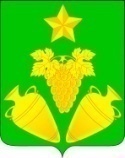   Совет Кеслеровского сельского поселенияКрымского района 
РЕШЕНИЕот    11.07.2022                                                                                        № 122                                                       хутор ПавловскийОб утверждении Правил благоустройства на территории Кеслеровского сельского поселения Крымского района В соответствии  с Федеральным законом  от 6 октября 2003 года № 131- ФЗ «Об общих принципах организации местного самоуправления в Российской Федерации», приказом Минстроя России от 29 декабря 20212 года № 1042/пр «Методические рекомендаций по разработке норм и правил по благоустройству муниципальных образований», уставом Кеслеровского сельского поселения Крымского района, Совет Кеслеровского сельского поселения Крымского района, р е ш и л:1.Утвердить Правила благоустройства на территории Кеслеровского сельского поселения Крымского района  (приложение). 2. Признать утратившими силу:1) решение Совета Кеслеровского сельского поселения Крымского района от 24 июня 2019 года № 244 «Об утверждении Правил благоустройства и санитарного содержания территории Кеслеровского сельского поселения Крымского района»;2) решение Совета Кеслеровского сельского поселения Крымского района от 19 февраля 2020 года № 32 «О внесении изменений в решение Совета Кеслеровского сельского поселения Крымского района от 24 июня 2019 года № 244  «Об утверждении Правил благоустройства и санитарного содержания территории Кеслеровского сельского поселения Крымского района».2. Настоящее решение обнародовать путём размещения на информационных стендах, расположенных на территории сельского поселения, а также разместить на официальном сайте администрации Кеслеровского сельского поселения Крымского района в информационно-телекоммуникационной сети Интернет.3. Решение вступает в силу со дня официального обнародования.                                                            Председатель СоветаКеслеровского сельского поселения                                                    Крымского района                                                                         С.В. СопелидиПРИЛОЖЕНИЕ                                                                 к решению Совета Кеслеровского сельского поселения                                                                 Крымского района     от 11.07.2022г.  № 122Правила благоустройства на территории Кеслеровского  сельского поселения Крымского районаРаздел 1. Общие положения1. Настоящие Правила благоустройства на территории Кеслеровского сельского поселения Крымского района (далее по тексту – Правила) разработаны в соответствии с Федеральным законом от 6 октября 2003 года    № 131-ФЗ «Об общих принципах организации местного самоуправления в Российской Федерации», Федеральным законом от 24 июня 1998 года № 89-ФЗ «Об отходах производства и потребления», Федеральным законом от 30 марта 1999 года № 52-ФЗ «О санитарно-эпидемиологическом благополучии населения», Федеральным законом от 8 ноября 2007 года № 257-ФЗ «Об автомобильных дорогах и о дорожной деятельности в Российской Федерации и о внесении изменений в отдельные законодательные акты Российской Федерации», Законом Краснодарского края от 21 декабря 2018 года № 3952-КЗ «О порядке определения органами местного самоуправления в Краснодарском крае границ прилегающих территорий», законом Краснодарского края от 23 июля 2003 года № 608-КЗ «Об административных правонарушениях», Законом Краснодарского края от 23 апреля 2013 года № 2695-КЗ «Об охране зеленых насаждений в Краснодарском крае», Законом Краснодарского края от 2 декабря 2004 года № 800-КЗ «О содержании и защите домашних животных в Краснодарском крае», Приказом Министерства строительства и жилищно-коммунального хозяйства РФ от 13 апреля 2017 года № 711/пр «Об утверждении методических рекомендаций для подготовки правил благоустройства территорий поселений, городских округов, внутригородских районов», Постановлением  Главного государственного санитарного врача РФ от 25 сентября 2007 года № 7 «О введении в действие новой редакции санитарно-эпидемиологических правил и нормативов СанПиН 2.2.1/2.1.1.1200-03 «Санитарно - защитные зоны и санитарная классификация предприятий, сооружений и иных объектов» и устанавливают единые требования по надлежащему техническому и санитарному содержанию зданий (включая жилые дома), сооружений, земельных участков, на которых они расположены, к внешнему виду фасадов и ограждений соответствующих зданий и сооружений, определяют перечень работ по благоустройству и периодичность их выполнения, устанавливают порядок участия собственников зданий (помещений в них) и сооружений в благоустройстве и обеспечение чистоты и порядка на прилегающей территориях, устанавливают требования по благоустройству территории Кеслеровского сельского поселения Крымского района (включая освещение улиц, озеленение  территорий, установку указателей с наименованием улиц и номерами домов, размещение и содержание малых архитектурных форм) и обязательны для всех юридических лиц, индивидуальных предпринимателей, осуществляющих свою деятельность на территории Кеслеровского сельского поселения Крымского района независимо от организационно-правовых форм и форм собственности, а также граждан и лиц без гражданства, проживающих на территории Кеслеровского сельского поселения Крымского района.           2.  Настоящие Правила устанавливают единый порядок деятельности по благоустройству, обеспечению улучшения качества жизни населения, соблюдению и улучшению санитарного и эстетического состояния территорий и объектов, охраны зеленых насаждений, внешнего облика объектов на территории Кеслеровского сельского поселения Крымского района и обязательны для исполнения всеми физическими, юридическими лицами, иными хозяйствующими субъектами, независимо от их организационно-правовой формы и формы собственности, осуществляющих свою деятельность на территории Кеслеровского сельского поселения Крымского района, а также иностранных граждан и лиц без гражданства, проживающих или временно находящихся на территории Кеслеровского сельского поселения Крымского района 3. Деятельность по благоустройству включает в себя разработку и согласование в установленном порядке проектной документации объектов благоустройства, выполнение мероприятий по благоустройству и содержание объектов и элементов благоустройства. 4. Проектирование, строительство и эксплуатация объектов благоустройства различного функционального назначения должны обеспечивать требования по охране и поддержанию здоровья человека, охраны исторической и природной среды, создавать технические возможности беспрепятственного передвижения маломобильных групп населения по территории Кеслеровского сельского поселения Крымского района, способствовать коммуникациям и взаимодействию граждан и сообществ и формированию новых связей между ними.5. Организация, выполнение работ по благоустройству, уборке и санитарному содержанию объектов, а так же приведение в соответствие с настоящими Правилами вида зданий, строений и сооружений, территорий земельных участков, ограждений и иных объемно-пространственных объектов, расположенных на территории Кеслеровского сельского поселения Крымского района, поддержание чистоты и порядка возлагается на администрацию Кеслеровского сельского поселения Крымского района и муниципальные учреждения в соответствии с их полномочиями, а также на организации, осуществляющие управление общим имуществом многоквартирных домов, собственников и арендаторов зданий, строений, помещений и земельных участков, в соответствии с действующим законодательством. 6. Контроль за деятельностью по благоустройству, за выполнением инвестиционных программ в области благоустройства Кеслеровского сельского поселения Крымского района и заключение договоров с организациями, определяемыми в порядке, установленном действующим законодательством Российской Федерации о размещении заказов на поставку товаров, выполнение работ, оказание услуг для муниципальных нужд в области благоустройства, осуществляется заместителем главы Кеслеровского сельского поселения Крымского района.7. Координацию деятельности служб, оказывающих услуги по благоустройству и поддержанию санитарного состояния территорий, уборке территорий Кеслеровского сельского поселения Крымского района, обеспечению чистоты и порядка на территории поселения, осуществляет заместитель главы.8. Муниципальный контроль за соблюдением настоящих Правил осуществляется администрацией Кеслеровского сельского поселения в лице заместителя главы.9. Действие настоящих Правил распространяется на отношения в сфере охраны зеленых насаждений, расположенных на территории Кеслеровского сельского поселения независимо от формы собственности, за исключением земельных участков, отнесенных к территориальным зонам специального назначения, зонам военных объектов, а также земельных участков, предоставленных гражданам для индивидуального жилищного строительства, ведения личного подсобного хозяйства, и участков, предоставленных садоводческим или огородническим некоммерческим товариществам, земельных участков, расположенных на особо охраняемых природных территориях и землях лесного фонда, земельных участков в составе зон сельскохозяйственного использования, занятых многолетними плодово-ягодными насаждениями всех видов (деревья, кустарники), чайными плантациями, питомниками древесных и кустарниковых растений.10. Положения настоящих Правил не распространяются на отношения в части охраны зелёных насаждений, расположенных на особо охраняемых природных территориях, за исключением случаев проведения уходных работ за зелёными насаждениями (санитарная рубка, обрезка зелёных насаждений, заделка дупел и трещин).2. Основные понятия      В настоящих Правилах применяются следующие термины и определения:       Благоустройство территории – деятельность по реализации комплекса мероприятий, установленного правилами благоустройства территории муниципального образования, направленная на обеспечение и повышение комфортности условий проживания граждан, по поддержанию и улучшению санитарного и эстетического состояния территории муниципального образования, по содержанию территорий населенных пунктов и расположенных на таких территориях объектов, в том числе территорий общего пользования, земельных участков, зданий, сооружений, прилегающих территорий.        Объекты благоустройства – к объектам благоустройства относятся территории различного функционального назначения, на которых осуществляется  деятельность по благоустройству.        Газон - участок земли с искусственно созданным травяным покровом.          Дерево - многолетнее растение с чётко выраженным стволом, несущими боковыми ветвями и верхушечным побегом.           Естественная растительность - совокупность древесных, кустарниковых и травянистых растений естественного происхождения на определенной территории.           Зелёные насаждения - древесно-кустарниковая и травянистая растительность естественного и искусственного происхождения, выполняющая средообразующие, рекреационные, санитарно-гигиенические, экологические и эстетические функции (включая парки, бульвары, скверы, сады, газоны, цветники, а также отдельно стоящие деревья и кустарники).          Инвентаризация зелёных насаждений - процесс регистрации информации о количестве зелёных насаждений на территории Киевского сельского поселения Крымского района, их состоянии для ведения муниципального хозяйства на всех уровнях управления, эксплуатации и финансирования, отнесения их к соответствующим категориям земель, охранному статусу и режиму содержания.            Компенсационная стоимость зелёных насаждений - денежная оценка стоимости зеленых насаждений, устанавливаемая для учёта их ценности в целях осуществления компенсационного озеленения.           Компенсационное озеленение - деятельность администрации Киевского сельского поселения Крымского района по созданию зеленых насаждений взамен уничтоженных и их сохранению до полной приживаемости на территории Киевского сельского поселения Крымского района.           Объект озеленения – озелененная территория, организованная на определенном земельном участке по принципу ландшафтной архитектуры, включая в себя элементы благоустройства ( парки, скверы, бульвары, улицы, проезды, квартала и т.д.)          Кустарник – многолетнее растение, ветвящееся у самой поверхности почвы и не имеющее во взрослом состоянии главного ствола.          Аварийно опасное деревья – деревья, представляющее опасность для жизни, здоровья граждан, имущества и создающие аварийно опасные ситуации.          Озелененные территории – территории общего пользования, на которых расположены зеленые насаждения, включая зоны рекреации и зеленых, определяемые в соответствии с Правилами землепользования и застройки на территории Кеслеровского сельского поселения Крымского района         Место временного хранения отходов - место, расположенное вблизи источников образования отходов и устроенное в соответствии с СанПиН 42-128-4690-88 "Санитарные правила содержания территории населённых мест", утверждёнными Министерством здравоохранения СССР 05.08.88 № 4690-88, предназначенное для накопления и хранения отходов в определённых количествах и на установленные сроки.           Нормируемый комплекс элементов благоустройства - необходимое минимальное сочетание элементов благоустройства для создания на территории муниципального образования безопасной, удобной и привлекательной среды.           Опасные отходы - отходы, существование которых и (или) обращение с которыми представляют опасность для жизни, здоровья человека и окружающей природной среды.           Охрана зелёных насаждений - система мер, направленных на защиту зелёных насаждений от негативного воздействия хозяйственной и иной деятельности, включающая, в том числе, и борьбу с болезнями и вредителями растений.            Повреждение зелёных насаждений - нарушение целостности зелёных насаждений в результате механического, термического, биологического или химического воздействия, ухудшения качества среды обитания, вызванного изъятием или загрязнением почвы в зоне зелёных насаждений, изменением состава атмосферного воздуха, но не влекущее прекращение их роста.            Порубочный билет - разрешительный документ, выданный администрацией Киевского сельского поселения Крымского района, дающий право на выполнение работ по вырубке, санитарной и формовочной обрезке зелёных насаждений или по их уничтожению.           Уничтожение зелёных насаждений - механическое, термическое, биологическое или химическое воздействие на зелёные насаждения, ухудшающие качество среды обитания, вызванное изъятием или загрязнением почвы в зоне зелёных насаждений, изменением состава атмосферного воздуха и приводящее к прекращению роста и гибели зелёных насаждений или их части.          Травяной покров - газон, естественная травянистая растительность.           Цветник - участок геометрической или свободной формы с высаженными одно-, двух- или многолетними цветочными растениями, кустарниками, декоративными деревьями.           Содержание зелёных насаждений - деятельность по поддержанию функционального состояния (обработка почвы, полив, внесение удобрений, обрезка крон деревьев и кустарников и иные мероприятия) и восстановлению зелёных насаждений.           Создание зелёных насаждений - деятельность по посадке деревьев и кустарников, посеву трав и цветов, в том числе выбору и подготовке территории, приобретению и выращиванию посадочного и посевного материала, а также сохранению посадочного и посевного материала до полной приживаемости.           Сухостойные деревья и кустарники - деревья и кустарники, утратившие физиологическую устойчивость и подлежащие вырубке.          Элементы благоустройства территории - декоративные, технические, планировочные, конструктивные устройства, растительные компоненты, различные виды оборудования и оформления, малые архитектурные формы, некапитальные нестационарные сооружения, наружная реклама и информация, используемые как составные части благоустройства.           Береговая рекреационная зона (далее - БРЗ) – не обустроенный земельный участок, прилегающий к водному объекту, не предназначенный для неорганизованного отдыха населения, в том числе купания людей.          Разукомплектованное (брошенное) транспортное средство– транспортное средство, обладающее внешними свидетельствами длительного отсутствия его эксплуатации (нахождение транспортного средства в разукомплектованном состоянии, определяемом отсутствием на нем основных узлов и агрегатов, кузовных деталей, стекол и колес, а также подверженного глубокой коррозии; нахождение транспортного средства в аварийном состоянии, не подлежащем восстановлению; расположение транспортного средства на газонах, детских или спортивных площадках и иных, не предназначенных для длительного хранения местах и т.д., транспортное средство, от которого собственник в установленном порядке отказался, не имеющее собственника, собственник которого неизвестен).            Внутриквартальный проезд - дорога, по которой осуществляется проезд транспортных средств к жилым и общественным зданиям, учреждениям, предприятиям и другим объектам городской застройки внутри районов, микрорайонов.            Дорога - обустроенная или приспособленная и используемая для движения транспортных средств полоса земли либо поверхность, искусственно сооруженная. Дорога включает в себя одну или несколько проезжих частей, а также трамвайные пути, тротуары, обочины и разделительные полосы при их наличии.            Знаки адресации - аншлаги (указатели наименований улиц, площадей, набережных, мостов), номерные знаки домов, информационные стенды, щиты со схемами адресации застройки кварталов, микрорайонов.             Контейнер - стандартная емкость для сбора ТКО.              Региональный оператор по обращению с твердыми коммунальными отходами (далее также - региональный оператор) - оператор по обращению с твердыми коммунальными отходами - юридическое лицо, которое обязано заключить договор на оказание услуг по обращению с твердыми коммунальными отходами с собственником твердых коммунальных отходов, которые образуются и места накопления, которых находятся в зоне деятельности регионального оператора;           Пляж - земельный участок, прилегающий к водному объекту и обустроенный для организованного отдыха населения, в том числе купания людей.           Позвонковая система вывоза - система вывоза мусора без контейнеров.           Прилегающая территория - территория общего пользования, которая прилегает к зданию, строению, сооружению земельному участку в случае, если такой земельный участок образован, и границы которой определены правилами благоустройства территории муниципального образования в соответствии с порядком, установленным настоящим Законом;          Территории общего пользования - территории, которыми беспрепятственно пользуется неограниченный круг лиц (в том числе площади, улицы, проезды, набережные, береговые полосы водных объектов общего пользования, скверы, бульвары);            Границы прилегающей территории - предел прилегающей территории;                                                                                                                                                          В   Внутренняя часть границ прилегающей территории - часть границ прилегающей территории, непосредственно примыкающая к границе здания, строения, сооружения, земельного участка, в отношении которых установлены границы прилегающей территории, то есть являющаяся их общей границей;          Внешняя часть границ прилегающей территории - часть границ прилегающей территории, не примыкающая непосредственно к зданию, строению, сооружению, земельному участку, в отношении которых установлены границы прилегающем территории, то есть не являющаяся, их общей границей.          Произведения монументально-декоративного искусства - скульптуры, декоративные композиции, обелиски, стелы, произведения монументальной живописи.          Жидкие отходы - отходы (осадки) из выгребных ям и хозяйственно-бытовые стоки, инфильтрационные воды объектов размещения отходов, жидкие отходы термической обработки отходов и от топочных установок.          Отходы потребления - остатки веществ, материалов, предметов, изделий, товаров (продукции или изделий), частично или полностью утративших свои первоначальные потребительские свойства для использования по прямому или косвенному назначению в результате физического или морального износа в процессах общественного или личного потребления (жизнедеятельности), использования или эксплуатации.          Отходы производства - остатки сырья, материалов, веществ, изделий, предметов, образовавшиеся в процессе производства, выполнения работ (услуг) и утратившие полностью или частично исходные потребительские свойства;          Санитарная очистка территории - очистка территории, сбор, вывоз, сортировка и утилизация (захоронение) твердых бытовых отходов и крупногабаритного мусора.          Санитарное содержание территории города - уборка мест общего пользования, территории юридических и физических лиц и прилегающей территории, уход за зелеными насаждениями, а также содержание их в соответствии с санитарными нормами и правилами.          Сбор крупногабаритного мусора - загрузка в бункеры накопители крупногабаритного мусора, собранного с территории дворниками и рабочими.          Сбор твердых коммунальных отходов - комплекс мероприятий, связанных с очисткой мусорокамер, заполнением контейнеров и зачисткой контейнерных площадок.          Твердые коммунальные отходы - отходы, образующиеся в жилых помещениях в процессе потребления физическими лицами, а также товары, утратившие свои потребительские свойства в процессе их использования физическими лицами в жилых помещениях в целях удовлетворения личных и бытовых нужд. К твердым коммунальным отходам также относятся отходы, образующиеся в процессе деятельности юридических лиц, индивидуальных предпринимателей и подобные по составу отходам, образующимся в жилых помещениях в процессе потребления физическими лицами.          Вывоз твердых коммунальных отходов (далее - ТКО), крупногабаритного мусора (далее - КГМ) - выгрузка ТКО из контейнеров (загрузка бункеров-накопителей с КГМ) в специализированный транспорт, зачистка контейнерных площадок и подъездов к ним от просыпавшегося мусора и транспортировка их в места санкционированного складирования, сортировки и утилизации (захоронения).           Навал мусора - скопление ТКО и КГМ, возникшее в результате самовольного сброса, по объему не превышающее 1 куб. м., на контейнерной площадке или на любой другой территории.           Несанкционированная свалка мусора - самовольный (несанкционированный) сброс (размещение) или складирование ТКО, КГМ, другого мусора, образованного в процессе деятельности юридических лиц, индивидуальных предпринимателей и физических лиц.           Пакетированный вывоз - способ сбора, хранения и вывоза мусора в пластиковых пакетах.            Хозяйственно-бытовые сточные воды - сточные воды из санитарно-гигиенических помещений, умывальных, душевых, бань, ванных, моек и оборудования камбузов и других помещений пищеблока.             Сортировка ТКО - разделение отходов по видам для их дальнейшего использования.              Смет - пыль, опавшие листья, ветки и прочий мусор.               Специализированная организация - организация независимо от ее организационно-правовойформы, а также индивидуальные предприниматели, оказывающие потребителю услуги по благоустройству и санитарной очистке. В случаях, предусмотренных законодательством, специализированная организация должна иметь соответствующую лицензию на оказание данного вида услуг.                 Контейнерная площадка - ровное асфальтовое или бетонное покрытие с уклоном (0,02%) в сторону проезжей части дороги, огражденное зелеными насаждениями (декоративные кустарники) или другим ограждением (кирпичное, бетонное, сетчатое и т.п.).                  Мусор - мелкие неоднородные сухие или влажные отходы либо отходы, владелец которых не установлен.                  Сбор отходов - деятельность, связанная с изъятием отходов в течение определённого времени из мест их образования, для обеспечения последующих работ по обращению с отходами.                  Складирование отходов - деятельность, связанная с упорядоченным размещением отходов в помещениях, сооружениях на отведённых для этого участках территории, в целях контролируемого хранения в течение определённого интервала времени в соответствии с действующим законодательством.                  Собственник отходов - собственник сырья, материалов, полуфабрикатов, иных изделий или продуктов, а также товаров (продукции), в результате использования которых образовались отходы, или лицо, приобретшее эти отходы у собственника на основании договора купли-продажи, мены, дарения или иной сделки об отчуждении отходов.                Уборка территорий - вид деятельности, связанной со сбором, вывозом в специально отведённые места отходов производства и потребления, другого мусора, снега, а также иные мероприятия, направленные на обеспечение экологического и санитарно-эпидемиологического благополучия населения и охрану окружающей среды.                Малые архитектурные формы - объекты городского дизайна (фонтаны, декоративные бассейны, водопады, беседки, теневые навесы, перголы, подпорные стенки, лестницы, кровли, парапеты, оборудование для игр детей и отдыха взрослого населения, урны, ограждения, садово-парковая мебель и тому подобное).                Тротуар - элемент дороги, предназначенный для движения пешеходов и примыкающий к проезжей части или отделенный от нее газоном.               Улица - комплекс сооружений в виде проезжей части, тротуаров, газонов и других элементов благоустройства: магистральные улицы осуществляют транспортную связь между жилыми, административными, промышленными районами и объектами общегородского значения (вокзалами, парками, стадионами);улицы и дороги местного значения осуществляют транспортную связь микрорайонов, жилых кварталов и отдельных групп зданий с магистральными улицами; внутриквартальные проезды осуществляют транспортную связь внутри микрорайонов и с улицами местного движения.               Территория юридических и физических лиц - часть территории города, имеющая площадь, границы, местоположение, правовой статус и другие характеристики, переданная (закрепленная) целевым назначением юридическим или физическим лицам, индивидуальным предпринимателям на правах, предусмотренных законодательством Российской Федерации.              Исполнитель услуг - юридические лица, индивидуальные предприниматели, оказывающие потребителю услуги по сбору отходов в соответствии с законодательством Российской Федерации.             Карта-схема - схематичное изображение границ прилегающей территории, в отношении которой заключено соглашение (договор) о благоустройстве территории и расположенных на ней объектов благоустройства;            Маломобильные группы населения (далее - МГН) - люди, испытывающие затруднения при самостоятельном передвижении, получении услуги, необходимой информации.              Стационарные торговые объекты - торговый объект, представляющий собой здание или часть здания, строение или часть строения, прочно связанные фундаментом такого здания, строения с землей и подключенные (технологически присоединенные) к сетям инженерно-технического обеспечения;              Нестационарный торговый объект - торговый объект, представляющий собой временное сооружение или временную конструкцию, не связанные прочно с земельным участком вне зависимости от наличия или отсутствия подключения (технологического присоединения) к сетям инженерно-технического обеспечения, в том числе передвижное сооружение;        Мобильный торговый объект – торговый объект, представляющий собой специализированное или специально оборудованное транспортное средство, используемое при осуществлении развозной торговли. К данным объектам относятся, в том числе автомобили, автолавки, автомагазины, тонеры, автоприцепы, автоцистерны;       Объекты придорожного сервиса –  здания, строения, сооружения, иные объекты  предназначенные для обслуживания участников дорожного движения по пути следования (автозаправочные станции, автостанции, автовокзалы,  гостиницы, кемпинги, мотели, пункты общественного питания, станции технического обслуживания, подобные объекты, а также необходимые для их функционирования места отдыха  и стоянки транспортных средств).        Дорожная карты (план – график) – это документ, отображающий в графической и текстовой формах местоположение объекта в привязке к километражу дороги, внешний облик объектов потребительской сферы с указанием видов работ, необходимых для приведения объектов в соответствие с правилами благоустройства. Форма дорожной карты утверждается правилами благоустройства.       Дорожная одежда – это многослойная конструкция в пределах проезжей части автомобильной дороги, воспринимающая нагрузку от автотранспортного средства и передающая ее на грунт.       Фасад здания - наружная лицевая сторона здания. Различают главный,боковой, задний фасады, также уличный, дворовой или парковый. К элементамфасада (деталям фасада) относят несъемные части, такие как портик, портал,прясло, колоннада, пилястра, кариатида, дверь, окно, фронтон.        Вывеска - конструкция в объемном или плоском исполнении, которая информирует о виде деятельности и фирменном наименовании организацииили предприятия, находящегося внутри здания (помещения).       Информационная табличка - плоская конструкция, располагающаяся рядом со входом в фирму или организацию, или на входной двери для размещения сведений информационного характера о фирменном наименовании, месте нахождения, режиме работы, виде деятельности организации, информации о государственной регистрации и наименовании зарегистрировавшего индивидуального предпринимателя органа, лицензии и (или) номере свидетельства о государственной аккредитации, сроках действия указанных лицензии и (или) свидетельства, а также информация об органе, выдавшем указанные лицензию и (или) свидетельство (при наличии лицензии и (или) свидетельства о государственной аккредитации) в целях информирования потребителей (третьих лиц).      Домашние животные, живущие под присмотром (далее - домашниеживотные), - животные, исторически прирученные и разводимые человеком,находящиеся на содержании владельца в жилище или служебных помещениях;       Животное без владельца - животное, которое не имеет владельца или владелец которого неизвестен;      Содержание домашнего животного - действия, совершаемые владельцами домашних животных для сохранения жизни животных, их физического и психического здоровья, получения полноценного потомства при соблюдении ветеринарно-санитарных норм, а также для обеспечения общественного порядка и безопасности граждан и представителей животного мира.3. Элементы благоустройства территории3.1. К элементам благоустройства относятся в том числе: озеленение; малые архитектурные формы; уличное коммунально-бытовое  и техническое  оборудование; произведения монументально-декоративного искусства; знаки адресации; памятные и информационные доски (знаки); знаки охраны памятников истории и культуры, зон особо охраняемых территорий; элементы озеленения и ландшафтной организации территории; элементы праздничного оформления; пешеходные коммуникации; технические зоны транспортных, инженерных коммуникаций, инженерные коммуникации, водоохранные зоны; детские площадки; спортивные площадки; контейнерные площадки; площадки для выгула и дрессировки животных; площадки автостоянок, размещение и хранение транспортных средств на территории Киевского сельского поселения; элементы освещения; средства размещения информации и рекламные конструкции; ограждения (заборы); элементы объектов капитального строительства; водные устройства; покрытия;некапитальные нестационарные сооружения.3.1.1. Озеленение       Озеленение – элемент благоустройства и ландшафтной организации территории, обеспечивающий формирование среды Кеслеровского сельского поселения с активным использованием растительных компонентов, а также поддержание ранее созданной или изначально существующей природной среды на территории  поселения.Местоположение и границы озелененных территорий определяются генеральным планом поселения и Правилами землепользования и застройки Кеслеровского сельского поселения Крымского района.Озелененные территории подразделяются на группы.К озелененным территориям I группы относятся бульвары, площади, а также автомобильные дороги общего пользования местного значения, относящиеся к магистральным въездным маршрутам, включая транспортные развязки и путепроводы.К озелененным территориям II группы относятся территории общего пользования, прилегающие к индивидуальным жилым домам, многоквартирным жилым домам, за исключением земельных участков, относящихся к общему имуществу собственников помещений многоквартирных домов, автомобильные дороги общего пользования местного значения (не отнесенные к озелененным территориям I группы), а также иные озелененные территории (в том числе скверы и зеленые зоны).Создание и содержание зеленых насаждений за счет средств местного бюджета поселения осуществляется специализированными организациями на основании муниципальных контрактов, заключаемых в соответствии с действующим законодательством.Физическим и юридическим лицам, в собственности или пользовании которых находятся земельные участки, работы по созданию зеленых насаждений, в том числе подготовке территории, почв и растительных грунтов, посадочных мест, выкопке посадочного материала, транспортировке, хранению, посадке деревьев и кустарников, устройству газонов, цветников дорожно-тропиночной сети, и содержанию зеленых насаждений, рекомендуется проводить в соответствии с законодательством Российской Федерации.Работы по созданию новых зеленых насаждений, а также капитальный ремонт и реконструкция объектов ландшафтной архитектуры должны проводиться только по проектам, согласованным с администрацией Кеслеровского сельского поселения.Содержание зеленых насажденийСтроительство, реконструкция, капитальный ремонт объектов капитального строительства на территории поселения должны включать комплекс работ по созданию, реконструкции, капитальному ремонту объектов озеленения, полную или частичную замену либо восстановление существующих зеленых насаждений с полным комплексом подготовительных работ.Предприятия, организации, учреждения любых форм собственности обязаны при составлении проектов застройки, прокладки дорог, тротуаров и других сооружений заносить на генеральные планы точную съемку имеющихся на участке деревьев и кустарников, а при их отсутствии делать об этом пояснение в плане.Озеленение застраиваемых территорий выполняется в ближайший благоприятный агротехнический период, следующий за моментом ввода объекта в эксплуатацию.Посадка деревьев и кустарников, посев трав и цветов производится:при строительстве, реконструкции, капитальном ремонте объектов капитального строительства;при проведении работ по озеленению территорий, не связанных со строительством, реконструкцией, капитальным ремонтом объектов капитального строительства.Работы по содержанию зеленых насаждений осуществляются:на земельных участках, находящихся в муниципальной собственности поселения и переданных во владение и (или) пользование, пользователями указанных земельных участков;на озелененных территориях I группы, за исключением земельных участков, переданных во владение и (или) пользование, - администрацией поселения в пределах бюджетных ассигнований и доведенных лимитов бюджетных обязательств;на озелененных территориях II группы, за исключением земельных участков, переданных во владение и (или) пользование, - администрацией поселения в пределах бюджетных ассигнований и доведенных лимитов бюджетных обязательств.В отношении зеленых насаждений, расположенных на озелененных территориях I и II группы, выполняются следующие виды работ по их содержанию:вырубка сухих, аварийных и потерявших декоративный вид деревьев и кустарников с корчевкой пней;подготовка посадочных мест с заменой растительного грунта и внесением органических и минеральных удобрений, посадка деревьев и кустарников, устройство новых цветников;устройство газонов с подсыпкой растительной земли и посевом газонных трав;подсев газонов в отдельных местах и подсадка однолетних и многолетних цветочных растений в цветниках;санитарная обрезка растений, удаление поросли, очистка стволов от дикорастущих лиан, стрижка и кронирование живой изгороди, лечение ран; выкапывание, очистка, сортировка луковиц, клубнелуковиц, корневищ;работы по уходу за деревьями и кустарниками, цветниками - подкормка, полив, рыхление, прополка, защита растений, утепление корневой системы, связывание и развязывание кустов неморозостойких пород, укрытие и покрытие теплолюбивых растений;работы по уходу за газонами - прочесывание, рыхление, подкормка, полив, прополка, сбор мусора, опавших листьев, землевание, обрезка растительности у бортов газона, выкашивание травостоя, обработка ядохимикатами и гербицидами зеленых насаждений;поднятие и укладка металлических решеток на лунках деревьев;прочистка и промывка газонного борта;работы по уходу за цветниками - посев семян, посадка рассады и луковиц, полив, рыхление, прополка, подкормка, защита растений, сбор мусора и другие сопутствующие работы;работы по уходу за цветочными вазами.Порядок проведения и приемки работ по созданию и содержанию зеленых насаждений устанавливается администрацией поселения.Охрана зеленых насажденийОрганизация мероприятий по охране зеленых насаждений осуществляется в соответствии с положениями законодательства Российской Федерации в области охраны окружающей среды, Закона Краснодарского края от 23 апреля 2013 года N 2695-КЗ, а также в соответствии с настоящими правилами благоустройства.Землепользователи озелененных территорий обязаны:- обеспечить сохранность насаждений;- обеспечить квалифицированный уход за насаждениями, дорожками и оборудованием в соответствии с настоящими Правилами, не допускать складирования строительных отходов, материалов, крупногабаритных бытовых отходов и т.д.;- принимать меры борьбы с вредителями и болезнями согласно указаниям специалистов, обеспечивать уборку сухостоя, вырезку сухих и поломанных сучьев и лечение ран, дупел на деревьях;- в летнее время и в сухую погоду поливать газоны, цветники, деревья и кустарники;- не допускать вытаптывания газонов и складирования на них материалов, песка, мусора, снега, сколов льда и т.д.;- новые посадки деревьев и кустарников, перепланировку с изменением сети дорожек и размещением оборудования производить только по проектам, согласованным в установленном порядке, со строгим соблюдением агротехнических условий;- во всех случаях снос и пересадку деревьев и кустарников, производимые в процессе содержания и ремонта, осуществлять в соответствии с технологическим регламентом, ущерб возмещается по установленным расценкам;- предусматривать в годовых сметах выделение средств на содержание насаждений.На озелененных территориях запрещается:складировать любые материалы;устраивать свалки мусора, снега и льда, за исключением чистого снега, полученного от расчистки садово-парковых дорожек;использовать роторные снегоочистительные машины для перекидки снега на насаждения, использование роторных машин на уборке озелененных улиц и площадей допускается лишь при наличии на машине специальных направляющих устройств, предотвращающих попадание снега на насаждения;сбрасывать снег с крыш на участки, занятые насаждениями, без принятия мер, обеспечивающих сохранность деревьев и кустарников;сжигать листья, сметать листья в лотки в период массового листопада, засыпать ими стволы деревьев и кустарников (целесообразно их собирать в кучи, не допуская разносов по улицам, удалять в специально отведенные места для компостирования, вывозить на свалку или использовать при устройстве дренажа);посыпать солью и другими химическими препаратами тротуары, проезжие и прогулочные дороги и пр. аналогичные покрытия;сбрасывать смет и другие загрязнения на газоны;проводить разрытия для прокладки инженерных коммуникаций согласно установленным правилам;проезд и стоянка автомашин, мотоциклов, других видов транспорта (кроме транзитных дорог общего пользования и дорог, предназначенных для эксплуатации объекта);ходить, сидеть и лежать на газонах (исключая луговые), устраивать игры;разжигать костры и нарушать правила противопожарной охраны;подвешивать на деревьях гамаки, качели, веревки для сушки белья, забивать в стволы деревьев гвозди, прикреплять рекламные щиты, электропровода, электро гирлянды из лампочек, колючую проволоку и другие ограждения, которые могут повредить деревьям;добывать из деревьев сок, смолу, делать надрезы, надписи и наносить другие механические повреждения;рвать цветы и ломать ветви деревьев и кустарников;разорять муравейники, ловить и уничтожать птиц и животных.         Планирование хозяйственной и иной деятельности на территориях, занятых зелеными насаждениями, должно предусматривать проведение мероприятий по сохранению зеленых насаждений в соответствии с градостроительными, санитарными и экологическими нормами и правилами. Перед вырубкой (уничтожением) зеленых насаждений субъект хозяйственной и иной деятельности должен получить порубочный билет и внести плату за проведение компенсационного озеленения при уничтожении зеленых насаждений на территории Кеслеровского сельского поселения Крымского района (далее - плата), которая исчисляется в Порядке, прилагаемом к Закону Краснодарского края от 23 апреля 2013 года N 2695-КЗ. При несанкционированной вырубке (уничтожении) зеленых насаждений плата рассчитывается в пятикратном размере.При несанкционированном повреждении деревьев и кустарников (в том числе при обрезке) плата рассчитывается в двукратном размере при повреждении до 30 процентов (включительно) зеленого насаждения, в пятикратном размере - при повреждении более 30 процентов зеленого насаждения.Оформление порубочного билетаОформление, выдача и учёт порубочных билетов производятся в соответствии с административным регламентом предоставления муниципальной услуги "Выдача порубочного билета», утверждаемым администрацией Кеслеровского сельского поселения Крымского района.Администрация Кеслеровского сельского поселения Крымского района ведет учет оформленных порубочных билетов.Для устранения аварийных и других чрезвычайных ситуаций обрезка, вырубка (уничтожение) зеленых насаждений может производиться без оформления порубочного билета.Если уничтожение зеленых насаждений связано с вырубкой аварийно-опасных деревьев, сухостойных деревьев и кустарников, с осуществлением мероприятий по предупреждению и ликвидации аварийных и других чрезвычайных ситуаций, субъект хозяйственной и иной деятельности освобождается от обязанности платы.В случае необходимости проведения уходных работ за зелеными насаждениями на земельных участках, расположенных на особо охраняемой природной территории, собственники земельных участков, землепользователи, землевладельцы и арендаторы земельных участков согласовывают проведение указанных работ с уполномоченным органом, в ведении которого находится особо охраняемая природная территория.Обо всех производимых работах по устранению и ликвидации аварийных и других чрезвычайных ситуаций организации, осуществляющие обрезку, вырубку (уничтожение) зеленых насаждений, обязаны проинформировать администрацию Киевского сельского поселения Крымского района. Основанием для санитарной рубки, не являющихся сухостойными деревьев и кустарников, является акт их обследования местной администрацией поселения, с привлечением специалиста, обладающего необходимыми профессиональными знаниями.Если вырубка (уничтожение) или повреждение зеленых насаждений связаны с санитарной рубкой, санитарной, омолаживающей или формовочной обрезкой, субъект хозяйственной и иной деятельности освобождается от обязанности платы.Акты обследования зеленых насаждений, которые подлежат санитарной рубке, санитарной, омолаживающей или формовочной обрезке, являются общедоступными и публикуются на официальных сайтах органов местного самоуправления в информационно-телекоммуникационной сети "Интернет".Компенсационное озеленениеВ случае уничтожения зеленых насаждений компенсационное озеленение производится на том же участке земли, где они были уничтожены, причем количество единиц растений и занимаемая ими площадь не должны быть уменьшены, либо компенсационное озеленение производится на другом участке земли, но на территориях поселения, где были уничтожены зеленые насаждения. В этом случае озеленение производится в двойном размере, как по количеству единиц растительности, так и по площади.При формировании администрацией поселения новых земельных участков под индивидуальное жилищное строительство, занятых зелеными насаждениями, компенсационное озеленение производится в количестве, равном количеству зеленых насаждений, находящихся на указанных участках, за счет средств местного бюджета поселения.Компенсационное озеленение производится в ближайший сезон, подходящий для посадки (посева) зеленых насаждений, но не позднее одного года со дня уничтожения зеленых насаждений.Видовой состав и возраст зеленых насаждений, высаживаемых на территории поселения в порядке компенсационного озеленения, устанавливаются администрацией поселения.Параметры посадочного материала должны быть не менее:у субтропических ценных растений высота - 1,5 - 2 м, ком земли - 1,0 x 0,8 м;у субтропических растений длина окружности ствола - 8 - 10 см, высота - 2 - 3 м, ком земли - 0,5 x 0,4 м;у деревьев хвойных высота - 1,5 - 1,7 м, ком земли - 0,8 x 0,6 м;у деревьев лиственных 1-й группы длина окружности ствола - 8 - 10 см, ком земли - 0,5 x 0,4 м;у деревьев лиственных 2-й группы длина окружности ствола - 8 - 10 см, ком земли - 0,5 x 0,4 м;у деревьев лиственных 3-й группы длина окружности ствола - 8 - 10 см, ком земли - 0,5 x 0,4 м;у кустарников высота - 0,3 м.Длина окружности ствола измеряется на высоте 1,3 - 1,5 м.2.5.7. Создание зеленых насаждений на территориях новой застройки в поселении не может рассматриваться как компенсационное озеленение.Учет зеленых насажденийУчет зеленых насаждений ведется в целях:эффективного содержания и охраны зеленых насаждений;определения обеспеченности поселения зелеными насаждениями;осуществление контроля за состоянием и использованием зеленых насаждений;своевременного выявления аварийно опасных деревьев, сухостойных деревьев и кустарников, принятия решений об их вырубке;определения ущерба, нанесенного зеленым насаждениям;сбора информации, необходимой для расчета размера средств, составляющих компенсационную стоимость зеленых насаждений, а также объема компенсационного озеленения.Учет зеленых насаждений ведется на основании данных инвентаризации.Инвентаризация зеленых насаждений проводится не реже чем один раз в 10 лет.Проведение инвентаризации зеленых насаждений осуществляется администрацией поселения на основании издаваемых администрацией поселения муниципальных правовых актов по вопросам организации и проведения инвентаризации зеленых насаждений.Администрацией поселения осуществляется проведение инвентаризации зеленых насаждений, расположенных на земельных участках, находящихся в муниципальной собственности поселения, земельных участках, находящихся в государственной собственности, распоряжение которыми до разграничения государственной собственности на землю осуществляют органы местного самоуправления поселения.Администрация поселения ведет реестр зеленых насаждений, который содержит информацию:о расположении земельных участков, занятых зелеными насаждениями;об их площади;о целевом назначении таких земельных участков;о характеристике зеленых насаждений: жизненной форме, видовой принадлежности, возрасте, природоохранном статусе.Порядок ведения реестра зеленых насаждений устанавливается администрацией поселения.Реестр зеленых насаждений размещается на официальном интернет-портале администрации поселения.3.1.2. Малые архитектурные формы К малым архитектурным формам (МАФ) относятся: элементы монументально-декоративного оформления, водные устройства, уличная мебель, коммунально-бытовое и техническое оборудование, должны находиться в исправном состоянии, промываться в случае наличия загрязнений, окрашиваться при изменении цветовой гаммы  ходе воздействия факторов окружающей среды.3.1.3. Уличное коммунально-бытовое и техническое оборудование Уличное коммунально-бытовое оборудование обычно представлено различными видами мусоросборников - контейнеров и урны для сбора отходов и мусора. Основными требованиями при выборе того или иного вида коммунально-бытового оборудования могут являться: экологичность, безопасность (отсутствие острых углов), удобство в пользовании, легкость очистки, привлекательный внешний вид. Для сбора бытового мусора на улицах, площадях, объектах рекреации рекомендуется применять малогабаритные (малые) контейнеры (менее 0,5 куб. м) и (или) урны, устанавливая их у входов: в объекты торговли и общественного питания, другие учреждения общественного назначения, жилые дома и сооружения транспорта (вокзалы). Интервал при расстановке малых контейнеров и урн (без учета обязательной расстановки у вышеперечисленных объектов) может составлять: на основных пешеходных коммуникациях - не более 60 м, других территорий муниципального образования - не более 100 м. На территории объектов рекреации расстановку малых контейнеров и урн следует предусматривать у скамей, некапитальных нестационарных сооружений и уличного технического оборудования, ориентированных на продажу продуктов питания. Кроме того, урны следует устанавливать на остановках общественного транспорта. Во всех случаях следует предусматривать расстановку, не мешающую передвижению пешеходов, проезду инвалидных и детских колясок.          К уличному техническому оборудованию относятся: укрытия таксофонов, почтовые ящики, автоматы по продаже воды, торговые палатки, элементы инженерного оборудования (подъемные площадки для инвалидных колясок, смотровые люки, решетки дождеприемных колодцев, вентиляционные шахты подземных коммуникаций, шкафы телефонной связи).         Установка уличного технического оборудования должна обеспечивать удобный подход к оборудованию и соответствовать  и соответствовать установленным строительным нормам и правилам.          Оформление элементов инженерного оборудования необходимо выполнять без нарушения уровня благоустройства формируемой среды, ухудшения условий передвижения и технических условий.3.1.4. Покрытия дорожных поверхностейПокрытия дорожных поверхностей обеспечивают на территории Киевского сельского поселения Крымского района условия безопасного и комфортного передвижения, а также формируют архитектурно-художественный облик среды. Для целей благоустройства территории применяются следующие виды покрытий:твердые (капитальные) - монолитные или сборные, выполняемые из асфальтобетона, цементо-бетона, природного камня и т.п. материалов;мягкие (некапитальные) - выполняемые из природных или искусственных сыпучих материалов (песок, щебень, гранитные высевки, керамзит, резиновая крошка и др.), находящихся в естественном состоянии, сухих смесях, уплотненных или укрепленных вяжущими;газонные, выполняемые по специальным технологиям подготовки и посадки травяного покрова;комбинированные, представляющие сочетания покрытий, указанных выше (например, плитка, утопленная в газон, и т.п.).Выбор видов покрытия следует принимать в соответствии с их целевым назначением: твердых - с учетом возможных предельных нагрузок, характера и состава движения, противопожарных требований, действующих на момент проектирования; мягких - с учетом их специфических свойств при благоустройстве отдельных видов территорий (детских, спортивных площадок, площадок для выгула собак, прогулочных дорожек и других объектов); газонных и комбинированных, как наиболее экологичных.Твердые виды покрытия устанавливаются с шероховатой поверхностью с коэффициентом сцепления в сухом состоянии не менее 0,6 м, в мокром - не менее 0,4 м. Не допускается применение в качестве покрытия кафельной, метлахской плитки, гладких или отполированных плит из искусственного и естественного камня на территории пешеходных коммуникаций, в наземных и подземных переходах, на ступенях лестниц, площадках крылец входных групп зданий.Следует предусматривать уклон поверхности твердых видов покрытия, обеспечивающий отвод поверхностных вод - на водоразделах при наличии системы дождевой канализации его следует назначать не менее 4 промилле; при отсутствии системы дождевой канализации - не менее 5 промилле. Максимальные уклоны следует назначать в зависимости от условий движения транспорта и пешеходов.Для деревьев, расположенных в мощении, при отсутствии иных видов защиты (приствольных решеток, бордюров, периметральных скамеек и пр.) необходимо предусматривать выполнение защитных видов покрытий в радиусе не менее 1,5 м от ствола: щебеночное, галечное, "соты" с засевом газона. Защитное покрытие может быть выполнено в одном уровне или выше покрытия пешеходных коммуникаций.3.1.5 Сопряжения поверхностейК элементам сопряжения поверхностей относятся различные виды бортовых камней, пандусы, ступени, лестницы.3.1.6.Бортовые камни.На стыке тротуара и проезжей части следует устанавливать дорожные бортовые камни. Бортовые камни необходимо устанавливать с нормативным превышением над уровнем проезжей части не менее 150 мм, которое должно сохраняться и в случае ремонта поверхностей покрытий. При сопряжении покрытия пешеходных коммуникаций с газоном можно устанавливать садовый борт, дающий превышение над уровнем газона не менее 50 мм на расстоянии не менее 0,5 м, что защищает газон и предотвращает попадание грязи и растительного мусора на покрытие, увеличивая срок его службы. На территории пешеходных зон возможно использование естественных материалов (кирпич, дерево, валуны, керамический борт и т.п.) для оформления примыкания различных типов покрытия.3.1.7. Уличная мебельК уличной мебели относятся: различные виды скамей отдыха, размещаемые на территории общественных пространств, рекреаций и дворов, скамей и столов - на площадках для настольных игр, летних кафе и других местах отдыха.Установка скамей производится на твердые виды покрытия или фундамент. В зонах отдыха, лесопарках, детских площадках допускается установка скамей на мягкие виды покрытия. При наличии фундамента не допускается выступление его части над поверхностью земли.Количество размещаемой мебели муниципального образования определяется в зависимости от функционального назначения территории и количества посетителей на этой территории.3.1.8. Домовые знаки (Аншлаги)	Здания, сооружения, сооружения, и иные объекты недвижимости, подлежащие адресации, должны быть оборудованы домовыми знаками. Здания, сооружения должны быть оборудованы унифицированными (форма, размер, цветовое решение, шрифтовое написание) знаками адресации (аншлагами и номерными знаками), с подсветкой в темное время суток, жилые дома - указателями номеров подъездов и квартир.Аншлаги выполняются шрифтом одинакового размера на русском языке. Общими требованиями к размещению аншлагов являются: - унификация мест размещения, соблюдение единых правил размещения; - хорошая видимость с учетом условий пешеходного и транспортного движения, дистанций восприятия, архитектуры зданий, освещенности, зеленых насаждений. Размещение аншлагов должно отвечать следующим требованиям: Высота от поверхности земли - 2,5 - 3,5 м (в районах современной высотной застройки - до 5 м); Размещение на участке фасада, свободном от выступающих архитектурных деталей; 	Привязка к вертикальной оси простенка, архитектурным членениям фасада; 	Единая вертикальная отметка размещения знаков на соседних фасадах; 	Отсутствие внешних заслоняющих объектов (деревьев, построек). 	Номерные знаки должны быть размещены: 	На главном фасаде - в простенке с правой стороны фасада; 	На улицах с односторонним движением транспорта - на стороне фасада, ближней по направлению движения транспорта; 	У арки или главного входа - с правой стороны или над проемом; 	На дворовых фасадах - в простенке со стороны внутриквартального проезда; 	При длине фасада более 50 м - на его противоположных сторонах; 	На оградах и корпусах промышленных предприятий - справа от главного входа, въезда; 	У перекрестка улиц - в простенке на угловом участке фасада; 	Указатели номеров подъездов и квартир в них размещаются над дверным проемом или на импосте заполнения дверного проема (горизонтальная табличка), или справа от дверного проема на высоте 2,0 - 2,5 м (вертикальный указатель), визуальная информация должна располагаться на контрастном фоне с размерами знаков, соответствующими расстоянию рассмотрения (на расстоянии 10 метров от субъекта восприятия – 2,5 сантиметра, 20 метров – 4 сантиметра, 50 метров – 7,5 сантиметров).	Аншлаги и номерные знаки должны содержаться в чистоте и в исправном состоянии. За чистоту, сохранность, исправность аншлагов и номерных знаков несут ответственность собственники зданий, строений, сооружений, а также организации, осуществляющие управление многоквартирными домами.	Не допускается: 	Размещение рядом с номерным знаком выступающих вывесок, консолей, а также объектов, затрудняющих его восприятие; 	Размещение номерных знаков и указателей вблизи выступающих элементов фасада или на заглубленных участках фасада, на элементах декора, карнизах, воротах; 	Произвольное перемещение аншлагов с установленного места. 3.1.9. Игровое и спортивное оборудованиеИгровое и спортивное оборудование на территории Кеслеровского сельского поселения Крымского района представлено игровыми, физкультурно-оздоровительными устройствами, сооружениями и (или) их комплексами.Игровое оборудование должно соответствовать требованиям санитарно-гигиенических норм, охраны жизни и здоровья ребенка, быть удобным в технической эксплуатации, эстетически привлекательным.При размещении игрового оборудования на детских игровых площадках рекомендуется соблюдать требования к параметрам игрового оборудования и минимальным расстояниям безопасности его отдельных частей Спортивное оборудование предназначено для всех возрастных групп населения, размещается на спортивных, физкультурных площадках, либо на специально оборудованных пешеходных коммуникациях (тропы здоровья) в составе рекреаций. Спортивное оборудование в виде специальных физкультурных снарядов и тренажеров должно быть заводского изготовления, быть сертифицированным и соответствовать всем требованиям, установленным для данного оборудования. 3.1.10. Рекламные конструкции.Размещение рекламных конструкций на территории Кеслеровского сельского поселения Крымского района поселения должно производиться в соответствии с Государственным стандартом РФ ГОСТ Р 52044-2003 «Наружная реклама на автомобильных дорогах и территориях городских и сельских поселений. Общие технические требования к средствам наружной рекламы. Правила размещения» (принят постановлением Госстандарта РФ от 22 апреля 2003 г. N 124-ст).На территории Кеслеровского сельского поселения Крымского района установка и эксплуатация рекламной конструкции допускаются при наличии разрешения на установку и эксплуатацию рекламной конструкции, выдаваемого на основании заявления собственника или иного законного владельца соответствующего недвижимого имущества либо владельца рекламной конструкции органом местного самоуправления муниципального образования Крымский район муниципального района, территориях на которых предполагается осуществлять установку и эксплуатацию рекламной конструкции.Запрещается размещать на тротуарах, пешеходных дорожках, парковках автотранспорта и иных территориях общего пользования Кеслеровского сельского поселения Крымского района, а также на конструктивных элементах входных групп выносные конструкции (в том числе штендеры), содержащие рекламную и иную информацию или указывающие на местонахождение объекта.Для размещения сведений информационного характера о наименовании, месте нахождения, виде деятельности в целях информирования потребителей (третьих лиц) собственник или иной законный владелец помещений вправе разместить только одну настенную вывеску на одном фасаде здания, строения и сооружения, в одной плоскости и на единой линии с другими настенными вывесками на данном здании в одном цветовом решении. На фасадах зданий, строений и сооружений не допускается размещение плакатов или иного информационного материала, за исключением вывески.Расположение настенной вывески должно соответствовать параметрам занимаемого помещения. Вывеска размещается над входом, между 1 и 2 этажами (если занимаемый этаж - первый), либо над окнами соответствующего этажа, где расположено занимаемое помещение (если занимаемый этаж - не первый).Окраска и покрытие декоративными пленками всей поверхности остекления фасада, замена остекления фасада световыми коробами, содержащими сведения информационного характера, не допускаются.Максимальная площадь всех вывесок на одном здании, строении, сооружении не может превышать:10% от общей площади фасада здания, строения, сооружения, в случае если площадь такого фасада менее 50 кв.м;5 - 10% от общей площади фасада здания, строения, сооружения, в случае если площадь такого фасада составляет от 50 до 100 кв.м;3 - 5% от общей площади фасада здания, строения, сооружения, в случае если площадь такого фасада составляет более 100 кв.м.3.1.11. Зоны отдыха.Зоны отдыха - территории, предназначенные и обустроенные для организации активного массового отдыха и рекреации.Обязательный перечень элементов благоустройства на территории зоны отдыха включает: твердые виды покрытия проезда, озеленение, скамьи, урны, малые контейнеры для мусора, оборудование пляжа.При проектировании озеленения рекомендуется обеспечивать:- сохранение травяного покрова, древесно-кустарниковой и прибрежной растительности не менее, чем на 80 % общей площади зоны отдыха;- озеленение и формирование берегов водоема (берегоукрепительный пояс на оползневых и эродируемых склонах, склоновые водозадерживающие пояса - головной дренаж и пр.);- недопущение использования территории зоны отдыха для иных целей (выгуливания собак, устройства игровых городков, аттракционов и т.п.).Возможно размещение ограждения, уличного технического оборудования (торговые тележки "вода", "мороженое").3.1.12. Парки.На территории поселения возможно проектирование следующих видов парков: многофункциональные, специализированные, парки жилых районов. Проектирование благоустройства парка зависит от его функционального назначения. На территории парка более 10 га рекомендуется предусматривать систему местных проездов для функционирования мини-транспорта, оборудованную остановочными павильонами (навес от дождя, скамья, урна, расписание движения транспорта).Многофункциональный парк предназначен для периодического массового отдыха, развлечения, активного и тихого отдыха, устройства аттракционов для взрослых и детей. На территории многофункционального парка рекомендуется предусматривать: систему аллей, дорожек и площадок, парковые сооружения (аттракционы, беседки, павильоны, туалеты и др.). Обязательный перечень элементов благоустройства на территории многофункционального парка включает: твердые виды покрытия основных дорожек и площадок (кроме спортивных и детских), озеленение, элементы декоративно-прикладного оформления, водные устройства (водоемы, фонтаны), скамьи, урны и малые контейнеры для мусора, ограждение (парка в целом, зон аттракционов, отдельных площадок или насаждений), оборудование площадок, уличное техническое оборудование (тележки "вода", "мороженое"), осветительное оборудование, оборудование архитектурно-декоративного освещения, носители информации о зоне парка или о парке в целом.Рекомендуется применение различных видов и приемов озеленения: вертикального (перголы, трельяжи, шпалеры), мобильного (контейнеры, вазоны), создание декоративных композиций из деревьев, кустарников, цветочного оформления, экзотических видов растений. Возможно по согласованию с уполномоченным органом местного самоуправления размещение некапитальных нестационарных сооружений мелкорозничной торговли и питания, туалетных кабин.3.1.13. ПлощадиПо функциональному назначению площади подразделяются на: главные (у зданий органов власти, общественных организаций), приобъектные (у театров, памятников, кинотеатров, музеев, торговых центров, стадионов, парков, рынков и др.), общественно-транспортные (у вокзалов, на въездах в населенный пункт), мемориальные (у памятных объектов или мест).При проектировании благоустройства необходимо обеспечивать максимально возможное разделение пешеходного и транспортного движения, основных и местных транспортных потоков. Территории площади, как правило, включают: проезжую часть, пешеходную часть, участки и территории озеленения. При многоуровневой организации пространства площади пешеходную часть рекомендуется частично или полностью совмещать с дневной поверхностью, а в подземном уровне в зоне внеуличных пешеходных переходов размещать остановки и станции массового транспорта, места для парковки легковых автомобилей, инженерное оборудование и коммуникации, погрузочно-разгрузочные площадки, туалеты, площадки с контейнерами для сбора мусора.Перечень элементов благоустройства на территории площади включает: твердые виды покрытия дорожного полотна и тротуаров, элементы сопряжения поверхностей, озеленение вдоль улиц и дорог, ограждения опасных мест, осветительное оборудование, носители информации дорожного движения (дорожные знаки, разметка, светофорные устройства).В зависимости от функционального назначения площади рекомендуется размещать следующие дополнительные элементы благоустройства:- на главных, приобъектных, мемориальных площадях - произведения монументально-декоративного искусства, водные устройства (фонтаны);- на общественно-транспортных площадях - остановочные павильоны, некапитальные нестационарные сооружения мелкорозничной торговли, питания, бытового обслуживания, средства наружной рекламы и информации.Виды покрытия пешеходной части площади обычно должны предусматривать возможность проезда автомобилей специального назначения (пожарных, аварийных, уборочных и др.), временной парковки легковых автомобилей.Места возможного проезда и временной парковки автомобилей на пешеходной части площади рекомендуется выделять цветом или фактурой покрытия, мобильным озеленением (контейнеры, вазоны), переносными ограждениями.При озеленении площади рекомендуется использовать периметральное озеленение, насаждения в центре площади (сквер или островок безопасности), а также совмещение этих приемов. В условиях исторической среды населенного пункта или сложившейся застройки рекомендуется применение компактных и (или) мобильных приемов озеленения. Озеленение островка безопасности в центре площади рекомендуется осуществлять в виде партерного озеленения или высоких насаждений с учетом необходимого угла видимости для водителей.3.1.14. Пешеходные переходыПешеходные переходы рекомендуется размещать в местах пересечения основных пешеходных коммуникаций с улицами и дорогами. Пешеходные переходы обычно проектируются в одном уровне с проезжей частью улицы (наземные), либо вне уровня проезжей части улицы - внеуличные (надземные и подземные).При размещении наземного пешеходного перехода на улицах нерегулируемого движения, необходимо обеспечивать треугольник видимости, в зоне которого не следует допускать размещение строений, некапитальных нестационарных сооружений, рекламных щитов, зеленых насаждений высотой более 0,5 м. Стороны треугольника рекомендуется принимать: 8 x 40 м при разрешенной скорости движения транспорта 40 км/ч; 10 x 50 м - при скорости 60 км/ч.Перечень элементов благоустройства наземных пешеходных переходов включает: дорожную разметку, пандусы для съезда с уровня тротуара на уровень проезжей части, осветительное оборудование. Если в составе наземного пешеходного перехода расположен «островок безопасности», приподнятый над уровнем дорожного полотна, в нем рекомендуется предусматривать проезд шириной не менее 0,9 м в уровне транспортного полотна для беспрепятственного передвижения колясок (детских, инвалидных, хозяйственных).3.1.15. Сад-выставка Сад-выставка (скульптуры, клумбы цветов, произведений декоративно-прикладного искусства и др.) - экспозиционная территория, действующая как самостоятельный объект или как часть парка. Планировочная организация сада-выставки обычно должна быть направлена на выгодное представление экспозиции и создание удобного движения при ее осмотре.Благоустройство памятников садово-паркового искусства, истории и архитектуры, включает реконструкцию или реставрацию их исторического облика, планировки, озеленения, включая воссоздание ассортимента растений. Оборудование и оснащение территории парка элементами благоустройства необходимо проектировать в соответствии с историко-культурным регламентом территории, на которой он расположен (при его наличии).3.1.16.Рекламные конструкции.Рекламные конструкции должны эксплуатироваться в соответствии с требованиями технической, а в случае необходимости - и проектной документации на соответствующие рекламные конструкции в соответствии с законодательством Российской Федерации.Рекламные конструкции должны содержаться в надлежащем состоянии.Надлежащее состояние рекламных конструкций подразумевает:целостность рекламных конструкций;недопущение факта отсутствия рекламной информации на рекламной конструкции;отсутствие механических повреждений;отсутствие порывов рекламных полотен;наличие покрашенного каркаса;отсутствие ржавчины, коррозии и грязи на всех частях и элементах рекламных конструкций;отсутствие на всех частях и элементах рекламных конструкций наклеенных объявлений, посторонних надписей, изображений и других информационных сообщений;подсвет рекламных конструкций (в зависимости от типа и вида рекламных конструкций) в темное время суток в соответствии с графиком работы уличного освещения.Владелец рекламной конструкции обязан мыть и очищать от загрязнений принадлежащие ему рекламные конструкции по мере необходимости, но не реже:двух раз в неделю - рекламные конструкции на остановочных павильонах и площадках ожидания общественного транспорта;двух раз в месяц - другие конструкции малого формата (указатели с рекламными модулями, афишные стенды, афишные стенды в виде тумбы, тумбы, пиллары, пилоны);одного раза в месяц - конструкции среднего формата (сити-борды);одного раза в квартал - для прочих рекламных конструкций.Устранение повреждений рекламных изображений на рекламных конструкциях осуществляется владельцами рекламных конструкций в течение одного календарного дня со дня выявления указанных фактов.В случае необходимости приведения рекламных конструкций в надлежащий вид владельцы рекламных конструкций обязаны выполнить их очистку и покраску в течение двух календарных дней со дня выявления указанных фактов, о чем владельцы рекламных конструкций уведомляются с использованием телефонной связи, факсимильной связи или с использованием электронной почты. 3.1.17. Освещение и осветительное оборудование.В различных градостроительных условиях рекомендуется предусматривать функциональное, архитектурное и информационное освещение с целью решения утилитарных, светпланировочных и светкомпозиционных задач, в том числе при необходимости светоцветового зонирования территории сельского поселения и формирования системы свет пространственных ансамблей.При проектировании каждой из трех основных групп осветительных установок (функционального, архитектурного освещения, световой информации) обеспечивать:- количественные и качественные показатели, предусмотренные действующими нормами искусственного освещения селитебных территорий и наружного архитектурного освещения (СНиП 23-05);- надежность работы установок согласно Правилам устройства электроустановок (ПУЭ), безопасность населения, обслуживающего персонала и, в необходимых случаях, защищенность от вандализма;- экономичность и энергоэффективность применяемых установок, рациональное распределение и использование электроэнергии;- эстетика элементов осветительных установок, их дизайн, качество материалов и изделий с учетом восприятия в дневное и ночное время;- удобство обслуживания и управления при разных режимах работы установок.Функциональное освещениеФункциональное освещение (ФО) осуществляется стационарными установками освещения дорожных покрытий и пространств в транспортных и пешеходных зонах. Установки ФО, подразделяют на обычные, высоко мачтовые, парапетные, газонные и встроенные.В обычных установках светильники следует располагать на опорах (венчающие, консольные), подвесах или фасадах (бра, плафоны) на высоте от 3 до 15 метров. Их рекомендуется применять в транспортных и пешеходных зонах как наиболее традиционные.В высоко мачтовых установках осветительные приборы (прожекторы или светильники) следует располагать на опорах на высоте 20 и более метров. Эти установки рекомендуется использовать для освещения обширных пространств, транспортных развязок и магистралей, открытых паркингов.В парапетных установках светильники следует встраивать линией или пунктиром в парапет высотой до 1,2 метров, ограждающий проезжую часть путепроводов, мостов, эстакад, пандусов, развязок, а также тротуары и площадки. Их применение надлежит обосновать технико-экономическими и (или) художественными аргументами.Газонные светильники служат для освещения газонов, цветников, пешеходных дорожек и площадок. Они могут предусматриваться на территориях общественных пространств и объектов рекреации в зонах минимального вандализма.Светильники, встроенные в ступени, подпорные стенки, ограждения, цоколи зданий и сооружений, МАФ, рекомендуется использовать для освещения пешеходных зон территорий общественного назначения.Архитектурное освещение.Архитектурное освещение (АО) рекомендуется применять для формирования художественно выразительной визуальной среды в вечернем селе, выявления из темноты и образной интерпретации памятников архитектуры, истории и культуры, инженерного и монументального искусства, МАФ, доминантных и достопримечательных объектов, ландшафтных композиций, создания световых ансамблей. Оно обычно осуществляется стационарными или временными установками освещения объектов, главным образом, наружного освещения их фасадных поверхностей.К временным установкам АО относится праздничная иллюминация: световые гирлянды, сетки, контурные обтяжки, стетографические элементы, панно и объемные композиции из ламп накаливания, разрядных, светодиодов, световодов, световые проекции, лазерные рисунки.В целях архитектурного освещения могут использоваться также установки ФО - для монтажа прожекторов, нацеливаемых на фасады зданий, сооружений, зеленых насаждений, для иллюминации, световой информации и рекламы, элементы которых могут крепиться на опорах уличных светильников.Организациям, эксплуатирующим архитектурную подсветку фасадов зданий, световые рекламы и вывески, следует ежедневно включать их с наступлением темного времени суток и выключать не ранее времени отключения уличного освещения, но не позднее наступления светового дня, обеспечивать своевременную замену перегоревших газосветовых трубок и электроламп.Здания общественного и административного назначения, расположенные в центре населенного пункта и вдоль магистральных и (или) главных улиц должны иметь подсветку фасада в темное время суток. Архитектурная подсветка фасадов зданий коммерческого и социального назначения представляет собой комплекс технического оснащения - подбор осветительного оборудования, организация осветительного процесса, контроль освещения. Требования к архитектурной подсветке фасадов зданий коммерческого и социального назначения:- создание системы освещения состоит из ряда последовательных этапов, каждый из которых имеет конкретную цель - добиться наилучшей эстетической картины объекта освещения в ночное время;-применение качественного светотехнического оборудования, современные технологии светотехнических проектов, грамотное управление освещением;- любые изменения архитектурного освещения, цветового решения фасадов зданий коммерческого и социального назначения согласовываются на стадии выдачи разрешения на строительство;- устройство и расположение архитектурного освещения определяются общим решением фасада, конструктивной схемой зданий и сооружений.Правила эксплуатации:- владельцы зданий и сооружений и иные лица, на которых возложены соответствующие полномочия, обязаны обеспечивать плановое обслуживание, замену элементов осветительного оборудования, текущий ремонт;- при замене, ремонте, эксплуатации элементов осветительных устройств и оборудования не допускать изменение их характеристик, установленных светотехническим проектом.Устройство архитектурной подсветки фасадов зданий многоквартирных домов и объектов иного назначения возложить на:- застройщиков, осуществляющих строительство на территории поселения;- правообладателей, имеющих в собственности, хозяйственном ведении и на иных правах, объекты недвижимости, расположенные на территории поселения.3.1.18. Световая информация.Световая информация (СИ), в том числе, световая реклама, как правило, должна помогать ориентации пешеходов и водителей автотранспорта в сельском пространстве и участвовать в решении свет композиционных задач. Рекомендуется учитывать размещение, габариты, формы и светоцветовые параметры элементов такой информации, обеспечивающие четкость восприятия с расчетных расстояний и гармоничность светового ансамбля, не противоречащую действующим правилам дорожного движения, не нарушающую комфортность проживания населения.Источники света.В стационарных установках ФО и АО рекомендуется применять энергоэффективные источники света, эффективные осветительные приборы и системы, качественные по дизайну и эксплуатационным характеристикам изделия и материалы: опоры, кронштейны, защитные решетки, экраны и конструктивные элементы, отвечающие требованиям действующих национальных стандартов.Источники света в установках ФО рекомендуется выбирать с учетом требований, улучшения ориентации, формирования благоприятных зрительных условий, а также, в случае необходимости, светоцветового зонирования.В установках АО и СИ рекомендуется к использованию источники белого или цветного света с учетом формируемых условий: световой и цветовой адаптации и суммарного зрительного эффекта, создаваемого совместным действием осветительных установок всех групп, особенно с хроматическим светом, функционирующих в конкретном пространстве населенного пункта или световом ансамбле.Освещение транспортных и пешеходных зон.В установках ФО транспортных и пешеходных зон рекомендуется применять осветительные приборы направленного в нижнюю полусферу прямого, рассеянного или отраженного света. Применение светильников с неограниченным световым распределением (типа шаров из прозрачного или светорассеивающего материала) допускается в установках: газонных, на фасадах (типа бра и плафонов) и на опорах с венчающими и консольными приборами. Установка последних рекомендуется на озелененных территориях или на фоне освещенных фасадов зданий, сооружений, склонов рельефа.Для освещения проезжей части улиц и сопутствующих им тротуаров рекомендуется в зонах интенсивного пешеходного движения применять двух консольные опоры со светильниками на разной высоте, снабженными разно спектральными источниками света.Выбор типа, расположения и способа установки светильников ФО транспортных и пешеходных зон рекомендуется осуществлять с учетом формируемого масштаба свет пространств.Режимы работы осветительных установок.При проектировании всех трех групп осветительных установок (ФО, АО, СИ) в целях рационального использования электроэнергии и обеспечения визуального разнообразия среды населенного пункта в темное время суток рекомендуется предусматривать следующие режимы их работы:- вечерний будничный режим, когда функционируют все стационарные установки ФО, АО и СИ, за исключением систем праздничного освещения;- ночной дежурный режим, когда в установках ФО, АО и СИ может отключаться часть осветительных приборов, допускаемая нормами освещенности и графиком освещения территории Кеслеровского сельского поселения Крымского района, утвержденных главой Кеслеровского сельского поселения Крымского района.- праздничный режим, когда функционируют все стационарные и временные осветительные установки трех групп в часы суток и дни недели, определяемые графиком освещения территории Кеслеровского сельского поселения Крымского района, утвержденных главой Кеслеровского сельского поселения Крымского района;- сезонный режим, предусматриваемый главным образом в рекреационных зонах для стационарных и временных установок ФО и АО в определенные сроки (зимой, осенью).3.1.19. Участки детских садов и школНа территории участков детских садов и школ необходимо предусматривать: транспортный проезд (проезды), пешеходные коммуникации (основные, второстепенные), площадки при входах (главные, хозяйственные), площадки для игр детей, занятия спортом (на участках школ - спортядро), озелененные и другие территории и сооружения.Рекомендуемый перечень элементов благоустройства на территории детского сада и школы включает: твердые виды покрытия проездов, основных пешеходных коммуникаций, площадок (кроме детских игровых), озеленение, ограждение, оборудование площадок, скамьи, урны, осветительное оборудование, носители информационного оформления.Запрещается при озеленении территории детских садов и школ применение растений с ядовитыми плодами. При проектировании инженерных коммуникаций квартала необходимо не допускать их трассировку через территорию детского сада и школы, уже существующие сети при реконструкции территории квартала рекомендуется переложить. Собственные инженерные сети детского сада и школы необходимо проектировать по кратчайшим расстояниям от подводящих инженерных сетей до здания, исключая прохождение под игровыми и спортивными площадками (рекомендуется прокладка со стороны хозяйственной зоны). Не допускается устройство смотровых колодцев на территориях площадок, проездов, проходов. Места их размещения на других территориях в границах участка рекомендуется огородить или выделить предупреждающими об опасности знаками.Рекомендуется плоская кровля зданий детских садов и школ, в случае их размещения в окружении многоэтажной жилой застройки, предусматривать имеющей привлекательный внешний вид.3.1.20. Участки длительного и кратковременного хранения автотранспортных средств.На территории Кеслеровского сельского поселения Крымского района рекомендуется предусматривать следующие виды автостоянок: кратковременного и длительного хранения автомобилей, уличных (в виде парковок на проезжей части, обозначенных разметкой), внеуличных (в виде "карманов" и отступов от проезжей части), гостевых (на участке жилой застройки), для хранения автомобилей населения (микрорайонные, районные), приобъектных (у объекта или группы объектов), прочих (грузовых, перехватывающих и др.).Расстояние от границ автостоянок до окон жилых и общественных заданий принимается в соответствии с СанПиН 2.2.1/2.1.1.1200. На площадках приобъектных автостоянок долю мест для автомобилей инвалидов рекомендуется проектировать согласно СНиП 35-01, блокировать по два или более мест без объемных разделителей, а лишь с обозначением границы прохода при помощи ярко-желтой разметки.Не допускается:- проектировать размещение площадок автостоянок в зоне остановок пассажирского транспорта, организацию заездов на автостоянки следует предусматривать не ближе 15 м от конца или начала посадочной площадки;- установка ограждения на проезжей части автомобильной дороги или тротуаре в целях резервирования места для остановки, стоянки транспортного средства, закрытия или сужения проезжей части автомобильной дороги. Обязательный перечень элементов благоустройства территории на площадках автостоянок включает: твердые виды покрытия, элементы сопряжения поверхностей, разделительные элементы, осветительное и информационное оборудование. Площадки для длительного хранения автомобилей могут быть оборудованы навесами, легкими боксами, смотровыми эстакадами.Покрытие площадок рекомендуется проектировать аналогичным покрытию транспортных проездов.Сопряжение покрытия площадки с проездом рекомендуется выполнять в одном уровне без укладки бортового камня. При сопряжении покрытия пешеходных коммуникаций с газоном можно устанавливать садовый борт, дающий превышение над уровнем газона не менее 50 мм на расстоянии не менее 0,5 м, что защищает газон и предотвращает попадание грязи и растительного мусора на покрытие, увеличивая срок его службы. Разделительные элементы на площадках могут быть выполнены в виде разметки (белых полос), озелененных полос (газонов), контейнерного озеленения. Содержание стоянок длительного и краткосрочного хранения автотранспортных средств (далее - стоянка) и прилегающих к ним территорий осуществляется правообладателем земельного участка (далее - владелец), предоставленного для размещения стоянки в соответствии с действующими строительными нормами и правилами, а также настоящими Правилами.Собственники, пользователи, арендаторы земельных участков, на которых расположены стоянки, обязаны:Установить по всему периметру территорий стоянок ограждение, которое должно быть устойчивым к механическим воздействиям и воздействиям внешней среды;Следить за надлежащим техническим состоянием ограждений стоянок, их чистотой, своевременно очищать от грязи, снега, наледи, информационно-печатной продукции;	Не допускать складирования материалов, хранения разукомплектованного транспорта, различных конструкций на территориях стоянок и территориях, прилегающих к стоянкам;	Оборудовать стоянки помещениями для дежурного персонала.Допускается установка на территориях стоянок некапитальных объектов для дежурства персонала общей площадью не более 10,0 кв. м, выполненных из конструкций облегченного типа с последующей отделкой наружных стен современными отделочными материалами нейтральной цветовой гаммы;	Оборудовать территории стоянок наружным освещением, обеспечивающим равномерное распределение света, соответствующим требованиям действующих технических норм и правил;	Не допускать на территориях стоянок строительства иных капитальных и временных зданий, сооружений, торговых павильонов, киосков, навесов и т.п., не предусмотренных проектом;	Не допускать на территориях стоянок мойку автомобилей и стоянку автомобилей, имеющих течь горюче-смазочных материалов;	Содержать территории стоянок с соблюдением санитарных и противопожарных правил;	Регулярно проводить санитарную обработку и очистку прилегающих территорий, установить контейнеры (урны) для сбора отходов, обеспечить регулярный вывоз твердых коммунальных отходов, снега;	Оборудовать подъезды к стоянке с твердым покрытием специальными, обозначающими место расположения автостоянки и оказания услуг знаками, а также разметкой согласно требованиям действующих государственных стандартов;	Обеспечить беспрепятственный доступ инвалидов на территорию стоянок и выделить не менее 10% мест (но не менее одного места) для парковки специальных автотранспортных средств инвалидов.Инвалиды пользуются местами для парковки специальных автотранспортных средств бесплатно согласно статье 15 Федерального закона от 24.11.1995 № 181-ФЗ «О социальной защите инвалидов в Российской Федерации».Места для личного автотранспорта инвалидов желательно размещать вблизи входа в предприятие или в учреждение, доступного для инвалидов, но не далее 50 м, от входа в жилое здание - не далее 100 м.3.1.21. Технические зоны транспортных, инженерных коммуникаций, водоохранные зоны На территории Кеслеровского сельского поселения предусматривают следующие виды технических (охранно-эксплуатационных) зон, выделяемые линиями градостроительного регулирования: магистральных коллекторов и трубопроводов, кабелей высокого и низкого напряжения, слабых токов, линий высоковольтных передач, в том числе мелкого заложения.На территории выделенных технических (охранных) зон магистральных коллекторов и трубопроводов, кабелей высокого, низкого напряжения и слабых токов, линий высоковольтных передач, как правило, не допускается прокладка транспортно-пешеходных коммуникаций с твердыми видами покрытий, установка осветительного оборудования, средств наружной рекламы и информации, устройство площадок (детских, отдыха, стоянок автомобилей, установки мусоросборников), возведение любых видов сооружений, в т.ч. некапитальных нестационарных, кроме технических, имеющих отношение к обслуживанию и эксплуатации проходящих в технической зоне коммуникаций.В зоне линий высоковольтных передач напряжением менее 110 кВт возможно размещение площадок для выгула и дрессировки собак. Озеленение рекомендуется проектировать в виде цветников и газонов по внешнему краю зоны, далее - посадок кустарника и групп низкорастущих деревьев с поверхностной (неглубокой) корневой системой.Благоустройство полосы отвода железной дороги следует проектировать с учетом соответствующих СНиПов.Благоустройство территорий водоохранных зон следует проектировать в соответствии с водным законодательством.3.1.22. Территории производственного назначенияТребования к проектированию благоустройства на территориях производственного назначения определяются ведомственными нормативами. Объектами благоустройства на территориях производственного назначения, как правило, являются общественные пространства в зонах производственной застройки и озелененные территории санитарно-защитных зон. Приемы благоустройства и озеленения рекомендуется применять в зависимости от отраслевой направленности производства.3.1.23.  ОгражденияНеобходимо обеспечивать содержание забора (ограждения) в чистоте и исправном состоянии, а также обеспечивать выполнение своевременного ремонта и окраски его не реже одного раза в год в весенний период, Содержание забора без проемов, поврежденных участков, отклонений от вертикали, устранение нарушений эстетического состояния посторонними наклейками, объявлениями, надписями осуществляется силами собственника, пользователя основной и прилегающих территорий.При эксплуатации капитальных ограждений не допускается повреждение (загрязнение) поверхности ограждений и сооружений: следы подтеков, протечек, сырости, плесени, шелушение окраски, наличие трещин, отслоившейся штукатурки, облицовки, повреждение кирпичной кладки, отслоение защитного слоя железобетонных конструкций и т.п.4.Требования к объектам и элементам благоустройства.Требования к содержанию и внешнему виду зданий и сооруженийОсновным требованием к внешнему виду фасадов зданий, строений, сооружений, является архитектурное и художественное стилевое единство (масштаб, объем, структура, стиль, конструктивные материалы, цветовое решение, декоративные элементы) в границах элемента планировочной структуры, а также единство объемно-пространственной структуры, окружающей среды.Локальные участки фасада, детали, элементы и дополнительное оборудование должны размещаться в соответствии с комплексным решением, предусмотренным в проекте благоустройства.Цветовое решение должно соответствовать характеристикам и стилевому решению фасада, функциональному назначению объекта, окружающей среде, архитектурному стилю в границах планировочного элемента.Торцы домов (боковые фасады), просматриваемые с улицы, стены и перекрытия арочных проездов полностью окрашиваются в цвет главного фасада.Фасады зданий, строений, сооружений не должны иметь видимых повреждений строительной части, декоративной отделки и инженерных элементов и должны поддерживаться в надлежащем эстетическом состоянии. Колористическое решение фасадов зданий, строений, сооружений и их элементов должно осуществляться с учетом общего цветового решения и в соответствии с настоящими Правилами.Отделку элементов фасадов зданий, строений и сооружений, по цветовому решению в соответствии с каталогом цветов RAL CLASSIC:1) стены:1013 - белая устрица,1014 - слоновая кость,1015 - светлая слоновая кость,1047 - телегрей 4,8000 - зелено-коричневый,8001 - охра коричневая,8002 - сигнально-коричневый,8003 - глиняный коричневый,9003 - сигнальный белый,9002 - светло-серый,9001 - кремово-белый,7034 - желто-серый,7033 - цементно-белый,7032 - галечно-белый,7001 - серебристо-серый,7002 - оливково-серый,7003 - серый мох,7004 - сигнально-серый;2) выступающие части фасада - белый;3) цоколь:7036 - платиново-серый,7037 - пыльно-серый,7038 - агатовый серый,7039 - кварцевый серый,7040 - серое окно,7001 - серебристо-серый,7002 - оливково-серый,7003 - серый мох,7004 - сигнальный серый,7031 - сине-серый,7032 - галечный серый,7033 - цементно-серый,7034 - желто-серый,7035 - светло-серый;4) кровля:3005 - винно-красный,3007 - темно-красный,3009 - оксид красный,7004 - сигнальный серый,8004 - медно-коричневый,8007 - палево-коричневый,8000 - зелено-коричневый,8011 - орехово-коричневый,8014 - сепия коричневая,8028 - терракотовый.Цветовое решение кровли: светло-серый, темно-зеленый применять в зонах сложившейся застройки, где указанные цветовые решения имеются.При ремонте, изменении архитектурного решения главных фасадов зданий, строений и сооружений устранение диссонирующих элементов, упорядочение архитектурного решения и габаритов оконных и дверных проемов, остекления, водосточных труб производить по цветовому решению в соответствии с каталогом цветов по RAL CLASSIC:1) оконные рамы:9010 - белый,8001 - охра коричневая,8002 - сигнальный коричневый,8003 - глиняный коричневый,7047 - телегрей 4,8007 - палево-коричневый,8008 - оливково-коричневый;2) тонирование стекла:9006 - бело-алюминиевый,9018 - папирусно-белый,1035 - перламутрово-бежевый,1036 - перламутрово-золотой;3) водосточные трубы, желоба (под цвет кровли):9010 - белый,3005 - винно-красный,3007 - темно-красный,3009 - оксид красный,8004 - медно-коричневый,8007 - палево-коричневый,8008 - оливково-коричневый,8011 - орехово-коричневый.На главных фасадах зданий, строений и сооружений предусматривать адресные аншлаги по цветовому решению в соответствии с каталогом цветов по RAL CLASSIC:6004 - сине-зеленый (фон),5020 - океанская синь (фон),9010 - белый (буквы, цифры, рамки).На фасадах зданий, строений и сооружений размещать вывески (фон, буквы, рамки) по цветовому решению в соответствии с каталогом цветов по RAL CLASSIC:1035 - перламутрово-бежевый,1036 - перламутрово-золотой,2013 - перламутрово-оранжевый,3032 - перламутрово-рубиновый,9010 - белый.Колористика конструкций ограждений, малых архитектурных форм (урны, скамейки, парковые диваны и т.д.) не должна диссонировать с фасадами зданий, строений и сооружений и цветовым решением в соответствии с каталогом цветов по RAL CLASSIC:урны, рамы, объявления:6004 - сине-зеленый,9005 - черный чугун,1036 - перламутрово-золотой (детали, вензель).Отделка фасадов зданий, расположенных в зонах охраны объектов культурного наследия, осуществляется в соответствии с законодательством в области сохранения, использования, популяризации и государственной охраны объектов культурного наследия и проектом зон охраны объектов культурного наследия по согласованию с органами, уполномоченными в области сохранения, использования, популяризации и государственной охраны объектов культурного наследия, и выполняется в стиле архитектуры зданий, в том числе в общем стилевом решении застройки улиц, элементов планировочной структуры.	Окраска фасадов проводится только после выполнения штукатурных, кровельных и лепных работ с соблюдением требований государственных и национальных стандартов, технических норм и правил.Требования к архитектурным деталям и конструктивным элементам фасадов.Устройство отмосткиДля обеспечения поверхностного водоотвода от зданий и сооружений по их периметру производится устройство отмостки с надежной гидроизоляцией. Уклон отмостки рекомендуется принимать не более 10 промилле в сторону от здания. Ширину отмостки для зданий и сооружений рекомендуется принимать 0,8 до 1,2 м, а в сложных геологических условиях (грунты с карстами) 1,5 - 3 м. В случае примыкания здания к пешеходным коммуникациям, роль отмостки обычно выполняет тротуар с твердым видом покрытия.При организации стока воды со скатных крыш через водосточные трубы рекомендуется:не нарушать поверхность фасадов при размещении труб на стенах здания, обеспечивать герметичность стыковых соединений и требуемую пропускную способность исходя из расчетных объемов стока воды;не допускать высоты свободного падения воды из выходного отверстия трубы более 200 мм;предусматривать в местах стока воды из трубы на основные пешеходные коммуникации наличие водоотводного канала либо твердого покрытия с уклоном не менее 5 промилле в направлении водоотводных лотков, либо устройство лотков в покрытии;предусматривать устройство дренажа в местах стока воды из трубы на газон или иные мягкие виды покрытия.Входные группы зданийВходные группы зданий жилого и общественного назначения должны быть оборудованы осветительным оборудованием, навесом (козырьком), элементами сопряжения поверхностей (ступени и т.п.), устройствами и приспособлениями для перемещения инвалидов и маломобильных групп населения (пандусы, перила и пр.).При входных группах должны быть предусмотрены площадки с твердыми видами покрытия, скамьями и возможными приемами озеленения. Организация площадок при входах может быть предусмотрена как в границах земельного участка, на котором расположен многоквартирный дом, так и на прилегающих к входным группам территориях общего пользования.В случае размещения входных групп в зоне тротуаров улично-дорожной сети с минимальной нормативной шириной тротуара элементы входной группы (ступени, пандусы, крыльцо, озеленение) необходимо выносить на прилегающий тротуар не более чем на 0,5 м.В случае размещения входных групп в зоне тротуаров улично-дорожной сети с минимальной нормативной шириной тротуара элементы входной группы (ступени, пандусы, крыльцо, озеленение) рекомендуется выносить на прилегающий тротуар не более чем на 0,5м.Содержание фасадов зданий, строений, сооружений и земельных участков, на которых они расположены Эксплуатацию, ремонт, содержание зданий, строений, сооружений и земельных участков, на которых они расположены, осуществляют их собственники или иные правообладатели самостоятельно либо посредством привлечения специализированных организаций за счет собственных средств и в соответствии с Правилами и нормами технической эксплуатации жилищного фонда, требованиями настоящих Правил.Лица, на которых возложены указанные обязанности, обязаны обеспечивать: поддержание технического и санитарного состояния фасадов; пожаробезопасность зданий, строений, сооружений, выполнение санитарных норм и правил; поддержание и сохранение внешнего вида (архитектурного облика) фасадов в соответствии с проектной документацией строительства, реконструкции, капитального ремонта объекта капитального строительства.	Содержание зданий, сооружений и земельных участков, на которых они расположены, включает в себя мероприятия по благоустройству зданий, сооружений и земельных участков, на которых они расположены: содержание фасадов зданий, сооружений; уборку и санитарно-гигиеническую очистку земельного участка; сбор и вывоз отходов производства и потребления, образующихся в результате деятельности граждан, организаций и индивидуальных предпринимателей;  содержание и уход за элементами озеленения и благоустройства, расположенными на земельном участке и другие требования установленные настоящими Правилами.	Мероприятия по содержанию фасадов зданий, сооружений и земельных участков не должны наносить ущерб техническому и санитарному состоянию фасадов, внешнему виду (архитектурному облику) фасадов.  	Текущий ремонт фасадовТекущий ремонт фасадов осуществляется путем замены и восстановления инженерно-технического оборудования фасадов; архитектурных деталей и конструктивных элементов фасадов (в том числе цоколь, карниз, горизонтальная тяга, вертикальная тяга, пояс, парапет, портал, оконные и дверные заполнения, элемент входной группы, за исключением лепного декора); восстановления отделки фасадов на аналогичные. Текущий ремонт выполняется в случаях: локальных повреждений, необходимости устранения протечек на стенах и потолках, следов сырости, плесени, утраты отделочного слоя (штукатурки, облицовка); повреждения, утраты, выветривания примыканий, соединений и стыков отделки (швы стен облицовки), облицовки фасадов; повреждения, разрушения герметизирующих заполнений стыков панельных зданий без ремонта поверхности отделки (цвет стыков в соответствии с цветовым решением фасада;повреждения и утрат цоколя в камне, облицовки с предварительной очисткой и последующей гидрофобизацией на всем цоколе;  повреждения, локальных утрат архитектурных деталей; локальных повреждений, утрат конструктивных элементов от площади поверхности элементов,  не влияющих на несущую способность элементов;  повреждения, утраты покрытия кровли; повреждения, утраты покрытия (отливы) единично или на всем объекте; повреждения, утраты покрытия элементов, деталей единично или полностью; ремонт отмостки здания локально или полная замена;	Капитальный ремонт фасадовКапитальный ремонт фасадов представляет собой комплекс работ по замене и восстановлению архитектурных деталей и конструктивных элементов, элементов декора фасадов, технического оборудования фасадов.  Капитальный ремонт фасадов не должен содержать виды работ по капитальному ремонту здания, строения, сооружения. Капитальный ремонт проводится одновременно в отношении всех фасадов здания, строения, сооружения. Окраска фасадов проводится только после выполнения штукатурных, кровельных и лепных работ с соблюдением требований государственных и  национальных стандартов, технических норм и правил.Приемка работ по ремонту, отделке, окраске фасадов производится собственником объекта (заказчиком работ) в порядке, установленном законодательством.Содержание фасадов зданий, сооружений включает:-	своевременный поддерживающий ремонт, восстановление конструктивных элементов и отделки фасадов, в том числе входных дверей, козырьков, ограждений балконов и лоджий, карнизов, крылец и отдельных ступеней, ограждений спусков и лестниц, витрин, декоративных деталей и иных конструктивных элементов, а также их окраску;-	обеспечение наличия и содержания в исправном состоянии водостоков, водосточных труб и сливов;-	герметизацию, заполнение и расшивку швов, трещин и выбоин;-	восстановление, ремонт и своевременную очистку входных групп, отмосток, приямков цокольных окон и входов в подвалы;-	поддержание в исправном состоянии размещенного на фасаде электроосвещения и включение его с наступлением темноты;-	своевременную очистку и мойку поверхностей фасадов, в том числе элементов фасадов, в зависимости от их состояния и условий эксплуатации;-	мытье окон и витрин, вывесок и указателей в случае появления потеков, запыления, уменьшения светопропускания.-	очистку от надписей, рисунков, объявлений, плакатов и иной информационно-печатной продукции, а также нанесенных граффити.	В состав элементов фасадов зданий, строений и сооружений, подлежащих содержанию, входят:1) приямки, входы в подвальные помещения и мусорокамеры;2) входные группы (ступени, площадки, перила, козырьки над входом, ограждения, стены, двери и др.);3) цоколь и отмостка;4) плоскости стен;5) выступающие элементы фасадов (балконы, лоджии, эркеры, карнизы и др.);6) кровли, включая вентиляционные и дымовые трубы, ограждающие решетки, выходы на кровлю и т.д.;7) архитектурные детали и облицовка (колонны, пилястры, розетки, капители, фризы, пояски и др.);8) водосточные трубы, включая воронки;9) парапетные и оконные ограждения, решетки;10) металлическая отделка окон, балконов, поясков, выступов цоколя, свесов и т.п.;11) навесные металлические конструкции (флагодержатели, анкеры, пожарные лестницы, вентиляционное оборудование и т.п.);12) горизонтальные и вертикальные швы между панелями и блоками (фасады крупнопанельных и крупноблочных зданий);13) стекла, рамы, балконные двери;14) стационарные ограждения, прилегающие к зданиям.	Собственники, иные правообладатели зданий, сооружений, встроенно-пристроенных нежилых помещений и иные лица, на которых возложены соответствующие обязанности, обязаны:	По мере необходимости, но не реже одного раза в год, как правило, в весенний период, очищать фасады;	По мере необходимости, но не реже двух раз в год, весной (после отключения систем отопления) и осенью (до начала отопительного сезона), очищать и промывать, как правило, химическими средствами внутренние и наружные поверхности остекления окон, дверей балконов и лоджий, входных дверей в подъездах;	Проводить текущий ремонт, в том числе окраску фасада, с периодичностью в пределах 2 - 3 лет с учетом фактического состояния фасада;	Производить поддерживающий ремонт отдельных элементов фасада (цоколей, крылец, ступеней, приямков, входных дверей, ворот, цокольных окон, балконов и лоджий, водосточных труб, подоконных отливов, линейных открытий и иных конструктивных элементов).Поддерживающий ремонт должен проводиться не реже одного раза в три года. Конструктивные элементы и отделка фасадов подлежат восстановлению по мере их нормального износа или при возникновении обстоятельств их внезапного повреждения (аварии, стихийные бедствия, пожар и т.д.) в течение двух месяцев со дня прекращения действия данных обстоятельств;	Выполнять охранно-предупредительные мероприятия (установка ограждений, сеток, демонтаж разрушающейся части элемента и т.п.) в случае угрозы возможного обрушения выступающих конструкций фасадов;	Демонтировать средство размещения наружной информации (вывеску) в случае, если такая вывеска не эксплуатируется (выбыл арендатор (субарендатор) и другие случаи, а также в случае незаконной установки.	Обеспечивать установку указателей на зданиях с обозначением наименования улицы и номерных знаков домов,  а на угловых домах - названия пересекающихся улиц.	При эксплуатации фасадов не допускается:	повреждение (загрязнение) поверхности стен фасадов зданий и сооружений: следы подтеков, протечек, сырости, плесени, шелушение окраски, наличие трещин, отслоившейся штукатурки, облицовки, повреждение кирпичной кладки, отслоение защитного слоя железобетонных конструкций и т.п.;	повреждение (отсутствие в случаях, когда их наличие предусмотрено проектной документацией) архитектурных и художественно-скульптурных деталей зданий и сооружений: колонн, пилястр, капителей, фризов, тяг, барельефов, лепных украшений, орнаментов, мозаик, художественных росписей и т.п.;	нарушение герметизации межпанельных стыков;	повреждение (отслоение, загрязнение) штукатурки, облицовки, окрасочного слоя цокольной части фасадов, зданий или сооружений, в том числе неисправность конструкции оконных, входных приямков;	повреждение (загрязнение) выступающих элементов фасадов зданий и сооружений: балконов, лоджий, эркеров, тамбуров, карнизов, козырьков и т.п.;	разрушение (отсутствие, загрязнение) ограждений балконов, лоджий, парапетов, эксплуатируемой кровли и т.п.;	отделка и окрашивание фасада и его элементов материалами, отличающимися по цвету от установленного для данного здания, сооружения.размещение и эксплуатация указателей наименования проспекта, улицы, переулка, площади, номера здания, сооружения, номера корпуса или строения, содержащих неверную информацию о наименовании и адресации объекта, а также не соответствующих установленной форме.	размещение и эксплуатация на фасаде и (или) крыше здания, сооружения средств размещения наружной информации без наличия, согласованного в установленном порядке, за исключением учрежденческих досок, режимных табличек;	снятие, замена или устройство новых архитектурных деталей, устройство новых или заполнение существующих проемов, изменение формы окон, переоборудование или устройство новых балконов и лоджий, эркеров, застройка пространства между балконами без наличия разрешительной документации, согласованной в установленном порядке;	окраска фасадов до восстановления разрушенных или поврежденных архитектурных деталей;	частичная (неоднородная) окраска фасадов (исключение составляет полная окраска первых этажей зданий);	произвольное изменение цветового решения, рисунка, толщины переплетов и других элементов устройства и оборудования фасадов, в том числе окон и витрин, дверей, балконов и лоджий, не соответствующее общему архитектурному решению фасада;	оборудование существующих козырьков и навесов дополнительными элементами и устройствами фасадов зданий и сооружений, нарушающими их декоративное решение и внешний вид;	установка глухих металлических полотен на зданиях и сооружениях с выходящими и просматриваемыми фасадами с территорий общего пользования, установка дверных заполнений, не соответствующих архитектурному решению фасада, характеру и цветовому решению других входов на фасаде;	изменение расположения дверного блока в проеме по отношению к плоскости фасада;	использование элементов фасадов, крыш, стен зданий и сооружений (дымоходы, вентиляция, антенны систем коллективного приема телевидения и радио, стойки сетей проводного радиовещания, фронтоны, козырьки, двери, окна, парапеты, противопожарные лестницы, элементы заземления и т.п.) в качестве крепления подвесных линий связи и воздушно-кабельных переходов;	закрывать существующие декоративные, архитектурные и художественные элементы фасада элементами входной группы, новой отделкой и рекламой при размещении входных групп;	развешивание и расклейка в целях дальнейшего их использования афиш, объявлений, плакатов и другой информационно-печатной продукции на фасадах, окнах (в том числе с внутренней стороны оконного проема), на остекленных дверях (в том числе с внутренней стороны остекленной поверхности двери) зданий, строений и сооружений;	нанесение изображений, граффити на фасады зданий, строений, сооружений без получения согласия собственников этих зданий, сооружений, собственников помещений в многоквартирном доме;	Допускается:	Установка информационных стендов при входах в подъезды;	Размещение антенн и кабелей систем коллективного приема эфирного телевидения на кровле зданий.Содержание земельных участков	Осуществляется в виде уборки бытового мусора и посторонних предметов в периоды между уборкой специализированными организациями, содержанием зеленых насаждений (при наличии).  Содержание территорий земельных участков включает в себя:	Ежедневную уборку от мусора, листвы, снега и льда (наледи);	Обработку противогололедными материалами покрытий проезжей части дорог, мостов, улиц, тротуаров, проездов, пешеходных территорий;	Сгребание и подметание снега;	Вывоз снега и льда (снежно-ледяных образований) в места, установленные уполномоченным органом.	Установку и содержание в чистоте и технически исправном состоянии контейнерных площадок, контейнеров для всех видов отходов, урн для мусора, скамеек, иных объектов и элементов благоустройства;	Уборку, мойку и дезинфекцию мусороприемных камер, контейнеров (бункеров) и контейнерных площадок;	Отвод дождевых и талых вод;	Сбор и вывоз твердых коммунальных, крупногабаритных и иных отходов;	Полив территории для уменьшения пылеобразования и увлажнения воздуха;	Обеспечение сохранности зеленых насаждений и уход за ними;	Восстановление целостности объектов и элементов благоустройства после строительства, реконструкции и ремонта объектов коммунального назначения, инженерных коммуникаций (сооружений), дорог, железнодорожных путей, мостов, пешеходных переходов, проведение реставрационных, археологических и других земляных работ;Содержание смотровых и дождеприемных колодцев (ливневая канализация), колодцев подземных коммуникаций (сооружений) в соответствии с требованиями действующих государственных стандартов;Содержание ограждений земельных участков, в том числе установку и содержание ограждений разрушенных (разобранных, сносимых) зданий, сооружений, исключающих возможность проникновения на территорию посторонних лиц и (или) размещения отходов в несанкционированных местах, а также обеспечение своевременной очистки их от грязи, снега и информационно-печатной продукции.Запрещено загромождение и засорение дворовых территорий металлическим ломом, строительным и бытовым мусором, домашней утварью и другими материалами.5. Кровли	Кровля зданий, сооружений, элементы водоотводящей системы, оголовки дымоходов, вентиляционных систем, иное инженерное оборудование должны содержаться в исправном состоянии и не представлять опасности для жителей домов и пешеходов при любых погодных условиях. Проектирование и монтаж кровель осуществлять в соответствии с требованиями действующих государственных и национальных стандартов, технических норм и правил.	В зимнее время собственниками и иными правообладателями зданий, а также управляющими организациями при управлении многоквартирными домами должна быть организована своевременная очистка кровель от снега, наледи и сосулек. Очистка кровель от снега на сторонах, выходящих на пешеходные зоны, должна производиться с ограждением участков и принятием всех необходимых мер предосторожности и лишь в светлое время суток. Сброс снега с остальных скатов кровли, а также плоских кровель должен производиться на внутренние дворовые территории. Сброшенные с кровель на пешеходную дорожку, остановку ожидания общественного транспорта, проезжую часть снег и наледь подлежат немедленной уборке.	При сбрасывании снега и наледи, скалывании сосулек, производстве ремонтных и иных работ на кровле должны быть приняты меры, обеспечивающие сохранность деревьев и кустарников, воздушных линий электроснабжения, освещения и связи, дорожных знаков, дорожных светофоров, дорожных ограждений и направляющих устройств, павильонов ожидания общественного транспорта, декоративной отделки и инженерных элементов зданий. В случае повреждения указанных элементов они подлежат восстановлению за счет лица, осуществлявшего очистку кровли и допустившего повреждения.Крыши зданий, сооружений должны иметь водоотвод, не допускающий прямое попадание стекающей воды на пешеходов и пешеходные зоны. Желоба, воронки, водостоки должны быть неразрывны и рассчитаны на пропуск собирающихся объемов воды. Водостоки, выходящие на стороны зданий с пешеходными зонами, должны отводиться за пределы пешеходных дорожек.	Не допускается:складирование на кровле зданий, сооружений предметов, предназначенных для эксплуатации кровли (лопаты, скребки, ломы), строительных материалов, отходов ремонта, неиспользуемых механизмов и прочих предметов;организация стока воды из водоотводной трубы на территорию смежного земельного участка;сброс с кровель зданий льда, снега и мусора в воронки водосточных труб.6. Некапитальные нестационарные сооружения.Некапитальными нестационарными обычно являются сооружения, выполненные из легких конструкций, не предусматривающих устройство заглубленных фундаментов и подземных сооружений, к ним относятся объекты мелкорозничной торговли, попутного бытового обслуживания и питания, остановочные павильоны, наземные туалетные кабины, боксовые гаражи, другие объекты некапитального характера. Отделочные материалы сооружений должны отвечать санитарно-гигиеническим требованиям, нормам противопожарной безопасности, архитектурно-художественным требованиям дизайна и освещения, характеру сложившейся среды населенного пункта и условиям долговременной эксплуатации. При остеклении витрин рекомендуется применять безосколочные, ударостойкие материалы, безопасные упрочняющие многослойные пленочные покрытия, поликарбонатные стекла. При проектировании мини-маркетов, мини-рынков, торговых рядов рекомендуется применение быстровозводимых модульных комплексов, выполняемых из легких конструкций.Размещение некапитальных нестационарных сооружений на территории поселения, не должно мешать пешеходному движению, нарушать противопожарные требования, условия инсоляции территории и помещений, рядом с которыми они расположены, ухудшать визуальное восприятие среды населенного пункта и благоустройство территории и застройки. При размещении сооружений в границах охранных зон зарегистрированных памятников культурного наследия (природы) и в зонах особо охраняемых природных территорий параметры сооружений (высота, ширина, протяженность) функциональное назначение и прочие условия их размещения необходимо согласовывать с уполномоченными органами охраны памятников, природопользования и охраны окружающей среды. Не допускается размещение некапитальных нестационарных сооружений на газонах, площадках (детских, отдыха, спортивных, транспортных стоянок), посадочных площадках пассажирского транспорта, в охранной зоне водопроводных и канализационных сетей, трубопроводов, а также ближе 10 м от остановочных павильонов, 20 м - от окон жилых помещений, перед витринами торговых предприятий, 3 м - от ствола дерева. Возможно размещение сооружений на тротуарах шириной более 3м при условии, что фактическая интенсивность движения пешеходов в час "пик" в двух направлениях не превышает 700 пеш./час на одну полосу движения, равную 0,75 м. Сооружения предприятий мелкорозничной торговли, бытового обслуживания и питания рекомендуется размещать на территориях пешеходных зон, в парках, садах, населенного пункта. Сооружения рекомендуется устанавливать на твердые виды покрытия, оборудовать осветительным оборудованием, урнами и малыми контейнерами для мусора, сооружения питания - туалетными кабинами (при отсутствии общественных туалетов на прилегающей территории в зоне доступности 200 м).Размещение остановочных павильонов рекомендуется предусматривать в местах остановок наземного пассажирского транспорта. Для установки павильона рекомендуется предусматривать площадку с твердыми видами покрытия размером 2,0 x 3,0 м и более. Расстояние от края проезжей части до ближайшей конструкции павильона рекомендуется устанавливать не менее 1,5 м, расстояние от боковых конструкций павильона до ствола деревьев - не менее 1,0 м для деревьев с компактной кроной. При проектировании остановочных пунктов и размещении ограждений остановочных площадок рекомендуется руководствоваться соответствующими ГОСТ и СНиП.Размещение туалетных кабин рекомендуется предусматривать на активно посещаемых территориях населенного пункта при отсутствии или недостаточной пропускной способности общественных туалетов: в местах проведения массовых мероприятий, при крупных объектах торговли и услуг, на территории объектов рекреации (парках, садах), в местах установки АЗС, на автостоянках, а также - при некапитальных нестационарных сооружениях питания. Не допускается размещение туалетных кабин на придомовой территории, при этом расстояние до жилых и общественных зданий должно быть не менее 20 м. Туалетную кабину необходимо устанавливать на твердые виды покрытия.	Размещение нестационарных торговых объектов осуществляется согласно схеме размещения таких объектов в порядке, установленном муниципальным правовым актом поселения.	Юридические и физические лица, индивидуальные предприниматели, являющиеся собственниками нестационарных объектов, обязаны:	производить их ремонт и окраску. Ремонт должен осуществляться с учетом сохранения внешнего вида и цветового решения, 	устанавливать урны (баки) возле нестационарных объектов, очищать урны (баки) от отходов в течение дня по мере необходимости, но не реже одного раза в сутки, окрашивать урны не реже одного раза в год.	Не допускается:	возводить к нестационарным объектам пристройки, козырьки, навесы и прочие конструкции, не предусмотренные проектами;	выставлять торгово-холодильное оборудование около нестационарных объектов;	складировать тару, товары, детали, иные предметы бытового и производственного характера вблизи нестационарных объектов и на их крышах, на территориях общего пользования, зеленых зонах, а также использовать нестационарные объекты под складские цели;	загромождать оборудованием, отходами противопожарные разрывы между нестационарными объектами;	производить выкладку товара, устанавливать столы, витрины, полки, холодильные витрины и шкафы на территориях, прилегающих к нестационарным торговым объектам и объектам общественного питания, в том числе у киосков, павильонов, палаток и др., а также развешивать и размещать товары за пределами магазинов, торговых павильонов, киосков, лотков (на наружных стенах и прилегающих земельных участках).Содержание дорогУлицы и дороги на территории Кеслеровского сельского поселения по назначению и транспортным характеристикам подразделяются на улицы федерального, краевого и дороги местного значения.Обязательный перечень элементов благоустройства на территории улиц и дорог включает: твердые виды покрытия дорожного полотна и тротуаров, элементы сопряжения поверхностей, озеленение вдоль улиц и дорог, ограждения опасных мест, осветительное оборудование, носители информации дорожного движения (дорожные знаки, разметка, светофорные устройства).Виды и конструкции дорожного покрытия проектируются с учетом категории улицы и обеспечением безопасности движения.Для проектирования озеленения улиц и дорог следует устанавливать минимальные расстояния от посадок до сетей подземных коммуникаций и прочих сооружений улично-дорожной сети в соответствии с требованиями государственных и национальных стандартов, технических норм и правил. Возможно размещение деревьев в мощении. На нерегулируемых перекрестках и примыканиях улиц и дорог, а также пешеходных переходах необходимо предусматривать треугольники видимости. Размеры сторон равнобедренного треугольника для условий «транспорт-транспорт» при скорости движения 40 и 60 км/ч должны быть соответственно не менее, м: 25 и 40. Для условий «пешеход-транспорт» размеры прямоугольного треугольника видимости должны быть при скорости движения транспорта 25 и 40 км/ч соответственно 8х40 и 10х50 м. В пределах треугольников видимости не допускается размещение зданий, сооружений, передвижных предметов (киосков, фургонов, реклам, малых архитектурных форм и др.), деревьев и кустарников высотой более 0,5 м.Ограждения на территории транспортных коммуникаций обычно предназначены для организации безопасности передвижения транспортных средств и пешеходов. Ограждения улично-дорожной сети и искусственных сооружений (эстакады, путепроводы, мосты, др.) следует проектировать с соблюдением требований государственных и национальных стандартов, технических норм и правил.Содержание дорог осуществляют специализированные организации, выигравшие конкурс на проведение данных видов работ по результатам размещения муниципального заказа.Содержание территорий дорог включает в себя:1) ремонт дорог, тротуаров, искусственных дорожных сооружений, внутриквартальных проездов;2) уборку грязи, мусора, снега и льда (наледи) с тротуаров (пешеходных зон, дорожек) и проезжей части дорог, искусственных дорожных сооружений;3) мойку и полив дорожных покрытий;4) уход за газонами и зелеными насаждениями;5) ремонт опор наружного освещения и контактной сети железнодорожного транспорта;6) ремонт и окраску малых архитектурных форм;7) устройство, ремонт и очистку смотровых и дождеприемных колодцев, лотков, входящих в состав искусственных дорожных сооружений;8) устройство, ремонт и ежегодную окраску ограждений, заборов, турникетов, малых архитектурных форм.В целях сохранения дорожных покрытий не допускается:подвоз груза волоком;сбрасывание при погрузочно-разгрузочных работах на улицах рельсов, бревен, железных балок, труб, кирпича, других тяжелых предметов и складирование их;перегон по улицам населённого пункта, имеющим твердое покрытие, машин на гусеничном ходу;движение и стоянка большегрузного транспорта на внутриквартальных пешеходных дорожках, тротуарах;сбрасывание и (или) складирование строительных материалов и строительных отходов на проезжей части и тротуарах.Требования к отдельным элементам обустройства дорог:сезонная покраска металлических направляющих пешеходных ограждений и тротуарных столбиков осуществляется ежегодно по окончании зимнего сезона. Перед покраской ограждения должны быть отремонтированы, очищены от грязи, промыты и загрунтованы;вся дорожная разметка должна быть выполнена в соответствии с утвержденными паспортами (схемами) на нанесение дорожной разметки в сроки и порядке очередности, которые установлены заказчиком работ;дорожная разметка дорог должна обеспечивать требуемые цвето- и светотехнические характеристики, коэффициент сцепления, сохранность по площади в течение всего периода эксплуатации;конструкции и системы крепления дорожных знаков выбираются в зависимости от условий видимости и возможности монтажа;дорожные знаки должны содержаться в исправном состоянии, своевременно очищаться и промываться.Временно установленные дорожные знаки снимаются в течение суток после устранения причин, вызвавших необходимость их установки;Элементы визуально-коммуникационной системы: указатели направлений движения транспорта и пешеходов, указатели планировочно-структурных элементов поселка устанавливаются на дорогах и транспортных развязках для указания направления движения к ним;Парковки (парковочные места), являющиеся, в том числе частью автомобильной дороги общего пользования местного значения Киевского сельского поселения (или) примыкающие к проезжей части и (или) тротуару, обочине, должны содержаться в порядке, установленном настоящими Правилами.Содержание индивидуальных жилых домов и благоустройство территорииСобственники (арендаторы, пользователи, наниматели) индивидуальных жилых домов, если иное не предусмотрено законом или договором, обязаны: обеспечить надлежащее состояние фасадов жилых домов, ограждений (заборов), а также прочих сооружений в границах домовладения. Своевременно производить, поддерживающий их ремонт и окраску; установить на жилом доме знаки адресации и поддерживать его в исправном состоянии; содержать в исправном состоянии и обеспечивать включение осветительных устройств в темное время суток;содержать в порядке основную территорию домовладения и обеспечивать надлежащее санитарное состояние прилегающей территории; обеспечить надлежащее состояние дорожного покрытия (асфальтовое, бетонное, покрытие тротуарной плиткой) подъездного участка к входной группе домовладения на прилегающей территории.  содержать в порядке зеленые насаждения в границах основной территории домовладения и на прилегающих территориях: не допускать посадок деревьев в охранной зоне газопроводов, кабельных и воздушных линий электропередач и других инженерных сетей; очищать канавы и трубы для стока воды, в весенний период обеспечивать проход талых вод; заключать договоры самостоятельно или с помощью органов местного самоуправления на своевременный сбор и вывоз твердых коммунальных и крупногабаритных отходов за счет собственных средств. На территории индивидуальных жилых домов не допускается: размещать ограждение за границами основной территории домовладения; производить сжигание или закапывание в грунт отходов производства и потребления, промышленных и бытовых отходов, мусора, листьев, спила и обрезки деревьев, иных материалов, подверженных горению на основных территориях домовладений и на прилегающих к ним территориях.На территории, прилегающей к индивидуальным жилым домам запрещается:размещать на автомобильных дорогах, внутриквартальных проездах данной территории заграждения, затрудняющие проезд специального транспорта и уборочной техники или препятствующие им; разрушать и портитьобъекты и элементы благоустройства территории;хранить разукомплектованное (неисправное) транспортное средство;складировать на основной и прилегающей территорияхотходы и строительные материалы;оставлять на улицах собранный бытовой и крупногабаритный мусор, грязь, строительные отходы; создавать стихийные свалки;возводить и устанавливать козырьки, навесы, беседки, торговое оборудование;мыть автотранспорт.9.Содержание сетей ливнёвой канализации, колодцев, водоотводящих сооружений Смотровые и дождеприемные колодцы, колодцы подземныхкоммуникаций, люки (решетки) должны находиться в закрытом виде и содержаться в исправном состоянии, обеспечивающем безопасное движение транспорта и пешеходов.Профилактическое обследование, содержание, очистка и поддержание висправном техническом состоянии приемных, тупиковых, смотровых, дождеприемныхи других колодцев и камер ливневой канализации (водосточной сети) производятся эксплуатирующими организациями, у которых эти сооружения находятся на балансе, по утвержденным графикам, но не реже одного раза в квартал, в соответствии с требованиями действующих государственных и национальных стандартов, технических норм и правил.Содержание и эксплуатация магистральных и внутриквартальных сетейливневой канализации на территории Кеслеровского сельского поселения осуществляются на основании договоров, заключенных со специализированными организациями в пределах средств, предусмотренных на эти цели в бюджете Кеслеровского сельского поселения Крымского района.Содержание и эксплуатация ведомственных сетей ливневой канализации производятся за счет средств соответствующих организаций.В случае обильных осадков при возникновении подтоплений на проезжей части дорог, плотин (из-за нарушения работы ливневой канализации) ликвидация подтоплений производится силами организаций, у которых эти сооружения находятся на балансе, либо организацией, с которой заключен соответствующий договор.Все пользователи магистральных и внутриквартальных сетей ливневой канализации заключают с собственниками этих сетей договор на оказание услуг по приему и дальнейшей транспортировке стоков в соответствии с действующим законодательством Российской Федерации.Канавы, кюветы трубы, дренажные сооружения, предназначенные дляотвода грунтовых и поверхностных вод с улиц и дорог, коллекторы ливневой канализации, дождеприемные колодцы, и их решетки должны постоянно находиться в очищенном состоянии. Уборка и очистка указанных сооружений сетей ливневой канализации производится организациями, эксплуатирующими эти сооружения. 	Не допускаются засорение, заиливание сооружений сети, ограничивающие их пропускную способность. Извлечение загрязнений производится по мере необходимости, но не реже двух раз в год с немедленным их вывозом.В целях сохранности коллекторов ливневой канализации устанавливаетсяохранная зона –3 (три) м в каждую сторону от оси коллектора в соответствии с действующими государственными и  национальными стандартами, техническими нормами и правилами.В пределах охранной зоны коллекторов ливневой канализации безоформления соответствующих документов и письменного согласования с эксплуатирующей организацией, иными органами в установленных действующим законодательством случаях не допускается:производить земляные работы;повреждать сети ливневой канализации, взламывать или разрушать водоприемные люки;осуществлять строительство, устанавливать торговые, хозяйственные и бытовые сооружения;сбрасывать промышленные, коммунальные отходы, мусор и иные материалы.Запрещено производить смет грунта, песка, мусора, в том числе с тротуаров и проезжей части улиц, в ливнесточные (дождеприемные) колодцы сети ливневой канализации, а также запрещено допускать попадания любых материалов (в том числе строительных), тары, снега, сколов льда, скошенной травы, древесины и порубочных остатков, иных предметов. Ответственность за соблюдение требований настоящих Правил возлагается на организацию, отвечающую за содержание и эксплуатацию сетей ливневой канализации.Не допускается подтопление улиц, зданий, сооружений, образование наледей от утечки воды из-за неисправности водопроводных, канализационных, ливневых устройств, систем, сетей и сооружений, а также сброс, откачка или слив воды на газоны, тротуары, улицы и дворовые территории.На территории сельского поселения не допускается устройство поглощающих колодцев и испарительных площадок.Сопряжение люков приемных, тупиковых, смотровых и других колодцев должно быть выполнено в один уровень с покрытием проезжей части, тротуаров, пешеходных и велосипедных дорожек, зеленых зон.Коммуникационные колодцы, на которых крышки или решетки разрушены или отсутствуют, должны быть немедленно после обнаружения ограждены организацией, эксплуатирующей сети, обозначены соответствующими предупреждающими знаками и заменены в срок, не превышающий трех дней.При плановых работах на инженерных сетях сброс канализационных стоков производится в ближайшие колодцы канализационной сети; водопроводной воды и воды из тепловых сетей - в ливневую канализацию (при ее наличии). Сброс воды на дорогу и территории населённого пункта запрещается.Ликвидация последствий утечки выполняется силами и за счет средств владельцев поврежденных инженерных сетей.Ответственность за исправное техническое состояние сетей ливневой канализации (в том числе своевременное закрытие люков, решеток) возлагается на эксплуатирующие организации.10.Содержание технических средств связи (в том числе слаботочных линий электропередач) Размещение кабельных линий связи, телевидения, радио, Интернета и иных подобных сетей, предназначенных для инженерно-технического обеспечения зданий, осуществляется подземным способом (в траншеях, каналах, тоннелях).Проводка наружных коммуникаций к зданиям иным способом (воздушным, надземным) допускается только в случае невозможности размещения их под землей при условии получения соответствующих технических условий эксплуатирующих организаций.Монтаж кабельных линий связи осуществляется согласно руководству по строительству линейных сооружений местных сетей связи утвержденным Минсвязи РФ 21 декабря 1995 года.Не допускается использовать в качестве крепления подвесных линий связи и воздушно-кабельных переходов:опоры и элементы подвеса контактных сетей общественного и железнодорожного транспорта;элементы обустройства автомобильных дорог: дорожные ограждения, элементы и конструкции, предназначенные для размещения светофоров, дорожных знаков;элементы фасадов, крыш, стен зданий и сооружений (дымоходы, вентиляция, антенны систем коллективного приема телевидения и радио, фронтоны, козырьки, двери, окна).Не допускается:пересекать дороги при прокладке кабелей связи воздушным способом от одного здания к другому;размещать запасы кабеля вне распределительного муфтового шкафа;размещать антенны, оборудование и кабели связи на кровле зданий при отсутствии, проектного решенияСобственники (владельцы) сетей обязаны содержать технические средства связи (кабели, элементы крепления кабелей, распределительные и муфтовые шкафы и другие), а также подключаемые с их помощью технические устройства в надлежащем состоянии (не допуская надрывов и/или отсутствия изоляционной оболочки, отсутствия покраски, наличия коррозии и/или механических повреждений, провеса проводов и/или намотки их на опоры освещения и линий электропередачи).11.Содержание произведений монументального искусства, малых архитектурных форм, декоративных устройств Содержание произведений монументального искусства, малых архитектурных форм (далее - объект) осуществляется правообладателями земельных участков в границах предоставленных земельных участков, на территориях общего пользования - обеспечивается лицом, организацией, органом, ответственными за содержание данной территории.В случае если, объект является объектом культурного наследия, его содержание осуществляется в соответствии с охранным обязательством, выдаваемом в соответствии с законодательством Российской Федерации. Установка, демонтаж, восстановление, изменение внешнего вида малых архитектурных форм и их элементов, изменение их стилистического и цветового решения, выбор материалов, световой подсветки осуществляется с учетом территориального расположения.В целях сохранения объектов лицом, организацией, органом, ответственными за содержание данной территории, либо органом, ответственным за содержание в соответствии с охранным обязательством, проводятся:регулярное визуальное обследование объектов; содержание объектов; ремонт объектов. Регулярные визуальные обследования объектов проводятся ежемесячно. В ходе обследований осуществляется контроль за состояние объектов в целом, его отдельных элементов, прилегающей территории.Работы по содержанию объектов необходимо проводить не реже двух раз в год, за исключением отдельных видов работ, при температуре не менее 10 градусов выше нуля и при отсутствии осадков. Состав работ по содержанию объектов включает сезонные расчистки и промывки от загрязнений, восполнение утрат красочного слоя.В состав работ по ремонту входит: восполнение шовного заполнения; расчистка и нанесение красочного слоя; устранение деформаций и повреждений (ремонт сколов и обломов, шелушения, выкрашивания и других дефектов покрытий), исправление кромок покрытий, устранение повреждений бордюров; замена отдельных конструктивных элементов. Восполнение шовного заполнения – вид работ, направленный на герметизацию межблочных и межплиточных швов путем заполнения их герметиками. Расчистка и нанесение красочного слоя осуществляется по мере необходимости (изменение, неоднородность цвета, отслоение, отшелушивание покрытий и т.п.). Деревянные и металлические объекты подлежат окраске соответствующими типами краски не менее одного раза в год.Устранение деформаций и повреждений (ремонт сколов и обломов, и других дефектов) покрытий, исправление кромок покрытий, устранение повреждений бордюров, замена конструктивных элементов осуществляется в случае выявления в ходе ежемесячных осмотров в соответствии с планом работ.Не допускается: использовать объекты не по назначению; развешивать и наклеивать любую информационно-печатную продукцию на объекты, наносить граффити и другие надписи; ломать и повреждать объекты и их конструктивные элементы. 12.Содержание нестационарных объектов Некапитальными нестационарными объектами являются сооружения, выполненные из легких конструкций, не предусматривающих устройство заглубленных фундаментов и подземных сооружений - это объекты мелкорозничной торговли, попутного бытового обслуживания и питания, остановочные павильоны, наземные туалетные кабины, боксовые гаражи, другие объекты некапитального характера. Отделочные материалы сооружений должны отвечать санитарно-гигиеническим требованиям, нормам противопожарной безопасности, архитектурно-художественным требованиям городского дизайна и освещения,  условиям долговременной эксплуатации. При остеклении витрин следует применять безосколочные, ударостойкие материалы, безопасные упрочняющие многослойные пленочные покрытия, поликарбонатные стекла. При проектировании мини-маркетов, мини-рынков, торговых рядов следует применять быстровозводимые модульные комплексы, выполняемые из легких конструкций и отвечающие требования безопасности, с соблюдением требований государственных и национальных стандартов, технических норм и правилНестационарные объекты должны быть оборудованы в соответствии с требованиями государственных и  национальных стандартов, технических норм и правил в области доступности объектов для инвалидов и других маломобильных групп населения с учетом принципов разумных приспособлений, рекомендованных экспертами в области создания безбарьерной среды жизнедеятельности инвалидов и других маломобильных групп населенияРазмещение некапитальных нестационарных сооружений на территории муниципального образования, не должно мешать пешеходному движению, нарушать требования пожарной безопасности, условия инсоляции территории и помещений, рядом с которыми они расположены, ухудшать визуальное восприятие среды населенного пункта и благоустройство территории и застройки. Размещение сооружений в границах охранных зон памятников культурного наследия (природы) и в зонах особо охраняемых территорий параметры сооружений (высота, ширина, протяженность) функциональное назначение и прочие условия следуетосуществлять в соответствии с законодательством в области сохранения, использования, популяризации и государственной охраны объектов культурного наследия и законодательства в области охраны окружающей среды соответственно.Следует учитывать, что не допускается размещение некапитальных нестационарных сооружений под козырьками вестибюлей и станций, в арках зданий, на газонах, площадках (детских, отдыха, спортивных, транспортных стоянок), в охранной зоне сетей инженерно-технического обеспечения, трубопроводов, а также ближе 10 м от остановочных павильонов и технических сооружений, 25 м - от вентиляционных шахт, 20 м - от окон жилых помещений, перед витринами торговых предприятий, 3 м - от ствола дерева.Объекты некапитального типа (павильоны, киоски, телефонные будки, металлические гаражи и иные сооружения), устанавливаемые у тротуаров, пешеходных дорожек, мест парковок автотранспорта, разворотных площадок, тупиковых проездов, не должны создавать помехи движению автотранспорта и пешеходов. Ширина пешеходного прохода должна быть не менее 1,5 м.Возможно размещение сооружений на тротуарах шириной более 3 м (улицы местного значения) при условии, что фактическая интенсивность движения пешеходов в час "пик" в двух направлениях не превышает 700 пеш./час на одну полосу движения, равную 0,75 м.Сооружения предприятий мелкорозничной торговли, бытового обслуживания и питания размещаются на территориях пешеходных зонв парках, садах, на бульварах населенного пункта. Сооружения следует устанавливать на твердые виды покрытия, оборудовать осветительным оборудованием, урнами и малыми контейнерами для мусора, сооружения питания - туалетными кабинами (при отсутствии общественных туалетов на прилегающей территории в зоне доступности 200 м).Размещение туалетных кабин предусматривать на активно посещаемых территориях населенного пункта при отсутствии или недостаточной пропускной способности общественных туалетов: в местах проведения массовых мероприятий, при крупных объектах торговли и услуг, на территории объектов рекреации и зонах отдыха (парках, садах), при медицинских пунктах, в местах установки городских АЗС, на автостоянках, а также - при некапитальных нестационарных сооружениях питания. Не допускается размещение туалетных кабин на придомовой территории, при этом расстояние до жилых и общественных зданий должно быть не менее 20 метров. Туалетную кабину необходимо устанавливать на твердые виды покрытия.Размещение нестационарных торговых объектов осуществляется согласно схеме размещения таких объектов в порядке, установленном муниципальным правовым актом.Юридические и физические лица, индивидуальные предприниматели, являющиеся собственниками нестационарных объектов, обязаны:производить их ремонт и окраску. Ремонт должен осуществляться с учетом сохранения внешнего вида и цветового решения, устанавливать урны (баки) возле нестационарных объектов, очищать урны (баки) от отходов в течение дня по мере необходимости, но не реже одного раза в сутки, окрашивать урны не реже одного раза в год.Не допускается:возводить к нестационарным объектам пристройки, козырьки, навесы и прочие конструкции, не предусмотренные проектами;выставлять торгово-холодильное оборудование около нестационарных объектов;складировать тару, товары, детали, иные предметы бытового и производственного характера вблизи нестационарных объектов и на их крышах, на территориях общего пользования, зеленых зонах, а также использовать нестационарные объекты под складские цели;загромождать оборудованием, отходами противопожарные разрывы между нестационарными объектами;производить выкладку товара, устанавливать столы, витрины, полки, холодильные витрины и шкафы на территориях, прилегающих к нестационарным торговым объектам и объектам общественного питания, в том числе у киосков, павильонов, палаток и др., а также развешивать и размещать товары за пределами магазинов, торговых павильонов, киосков, лотков (на наружных стенах и прилегающих земельных участках).13.Содержание мест производства строительных работ Ответственность за содержание строительных площадок, объектов производства строительных материалов (заводы ЖБИ, растворные узлы) и прилегающих к ним территорий, проведение мероприятий по благоустройству после окончания ремонтных, строительных и иных видов работ, возлагается на собственника, застройщика.До начала, а также в период производства строительных, ремонтных и иных видов работ необходимо:Установить по периметру территории строительной площадки, в том числе для реконструкции и капитального ремонта объектов строительства, сплошное (глухое) ограждение высотой не менее 2,0 м. В качестве декорирования ограждений строительных площадок необходимо использовать баннеры с изображением эскиза строящегося (реконструируемого) здания и (или) с изображениями цветочного рисунка. Ограждения, непосредственно примыкающие к тротуарам, пешеходным дорожкам, следует оборудовать защитным козырьком;Необходимо оградить опасные зоны работ за пределами строительной площадки в соответствии с требованиями нормативных документов.Обеспечить общую устойчивость, прочность, надежность, эксплуатационную безопасность ограждения строительной площадки, исключить наличие проемов, поврежденных участков, отклонений от вертикали;Следить за надлежащим техническим состоянием ограждения строительной площадки, его чистотой, своевременно очищать от грязи, снега, наледи, информационно-печатной продукции и граффити;Установить при въезде на территорию строительной площадки информационный щит строительного объекта, с указанием наименования объекта строительства, наименования заказчика и лица, осуществляющего строительно-монтажные работы, номеров телефонов указанных лиц, представителя уполномоченного органа, курирующего строительство, дат начала и окончания строительства, схемы объекта, отвечающий требованиям действующих строительных норм и правил, и содержать его в надлежащем состоянии;Нанести наименование и номер телефона исполнителя работ на щитах инвентарных ограждений мест работ вне стройплощадки, мобильных зданиях и сооружениях, крупногабаритных элементах оснастки, кабельных барабанах;Установить габаритные указатели, дорожные знаки, направляющие и сигнальные устройства по согласованию с государственными органами безопасности дорожного движения, обеспечить проезды для спецмашин, личного транспорта, проходы для пешеходовОбозначить указателями и знаками пути объезда для транспорта и оборудовать пути прохода для пешеходов (пешеходные галереи, настилы, перила, мостки);Проводить земляные работы на тротуарах, дорогах и в других общественных местах с использованием искусственного настила в целях ограничения загрязнения указанных мест, с обязательным получением ордера на разрытие и заключением договора на восстановление покрытия;Обеспечить устройство временных тротуаров для пешеходов;Обеспечить освещение строительной площадки и наружное освещение по периметру строительной площадки, временных проездов и проходов;Оборудовать благоустроенные подъезды к строительной площадке, внутриплощадочные проезды и пункты очистки и мойки колес транспортных средств на выездах, исключающие вынос грязи и мусора на проезжую часть улиц (проездов);Установить биотуалет или стационарный туалет с подключением к сетям канализации и обеспечивать его обслуживание;Обеспечить наличие на территории строительной площадки контейнеров и (или) бункеров для сбора твердых коммунальных, крупногабаритных и строительных отходов;Обеспечить организацию вывоза с территории строительной площадки твердых коммунальных, крупногабаритных и строительных отходов в установленном порядке (заключение договора со специализированной организацией);Обеспечить вывоз снега, убранного с территории строительной площадки и не содержащего отходы, на снегоплавильные станции или в специально отведенные места, согласованные в установленном порядке уполномоченным органом;Обеспечить повседневную уборку дорог, примыкающих к строительной площадке, включая въезды и выезды по 300 метров в каждую сторону;Обеспечить при производстве работ сохранность действующих подземных инженерных коммуникаций, сетей наружного освещения, зеленых насаждений и малых архитектурных форм.В течение всего периода проведения строительных и (или) ремонтных работ необходимо соблюдать требования настоящих Правил, а также восстановить разрушенные и поврежденные при производстве работ дорожные покрытия, зеленые насаждения, газоны, тротуары, откосы, малые архитектурные формы.Строительные материалы, изделия и конструкции, грунт, оборудование, автотранспорт и передвижные механизмы, подсобные помещения, бытовые вагончики для временного нахождения рабочих и служащих, места для временного хранения и накопления транспортных партий строительных отходов размещаются в пределах строительных площадок в соответствии с проектом организации строительства.Не допускается:Организация и проведение вблизи жилой зоны строительных, ремонтных, погрузочно-разгрузочных и других работ, сопровождающихся нарушением тишины, за исключением спасательных, аварийно-восстановительных и других неотложных работ, связанных с обеспечением личной и общественной безопасности граждан, с 19.00 до 9.00;Производить сужение или закрытие проезжей части дорог и тротуаров без соответствующего разрешения (распоряжения) администрации Кеслеровского сельского поселения Крымского района;Огораживать территории строительной площадки при ее неиспользовании по назначению (строительство), а также в отсутствие выданного разрешения на строительство;14.Содержание мест погребенияРаботы по содержанию мест погребения включают:Механизированную и ручную уборку дорог, тротуаров и пешеходных дорожек в летний и зимний периоды, включая обработку противогололедными материалами в зимний период.Покос травы с периодичностью, которая обеспечит высоту травяного покрова не выше 15 сантиметров.Снос аварийных и сухих деревьев, кустарников, а также посадку новых деревьев, кустарников в случае их сноса.Содержание в исправном состоянии имущества, находящегося на территории мест погребения- зданий, сооружений, ограждений, ливневой канализации и т.д.Обустройство и содержание контейнерных площадок для сбора мусора.Своевременный сбор и вывоз мусора. Содержание и ремонт контейнеров для сбора мусора, указателей с наименованием кварталов и аллей, включая их покраску.Содержание и ремонт системы водоснабжения для поливочных целей.Содержание общественных туалетов (туалетных кабин) и вывоз жидких отходов.Содержание объектов наружного освещения мест погребения.Ответственность за содержание захоронений, намогильных сооружений, зеленых насаждений, оград, иных элементов на местах захоронений возлагается на лиц, ответственных за места захоронений, указанных в удостоверении о захоронении. Лицо, ответственное за место захоронения, обязано содержать намогильные сооружения, живую зеленую изгородь из кустарника, зеленые насаждения, ограды, иные элементы в надлежащем порядке, своевременно производить оправку надгробий.На территории мест погребения запрещается:Портить намогильные сооружения, оборудование мест погребения, засорять территорию.Ломать зеленые насаждения, рвать цветы.Осуществлять выгул собак, ловлю птиц.Разводить костры, добывать песок и глину, срезать дерн.Передвигаться на велосипедах, мопедах, мотоциклах, лыжах и санях.Распивать спиртные напитки и находиться в нетрезвом состоянии.Находиться на территории места погребения после его закрытия.15. Уборка территории15.1.	Общие требования к уборке и содержанию территории Кеслеровского сельского поселения Крымского района Организация уборки муниципальной территории осуществляется заместителем главы администрации Кеслеровского сельского поселения Крымского района. Ежедневная уборка территории производится соответствующими специализированными предприятиями, с которыми заключен соответствующий муниципальный контракт (договор).В случаях экстремальных погодных явлений (ливневых дождей, ураганов, снегопада, гололеда) режим ликвидации последствий ЧС устанавливается в соответствии с указаниями комиссии по чрезвычайным ситуациям (далее - КЧС). Решения штаба КЧС обязательны к исполнению всеми юридическими и физическими лицами.Организациям, осуществляющие промышленную деятельность, необходимо создавать защитные зеленые полосы, ограждать жилые кварталы от производственных сооружений, благоустраивать и содержать в исправности и чистоте выезды из организации и строек на магистрали и улицы.Организациям, отвечающим за уборку территории обеспечить исправность уборочной техники с соблюдением транспортировки отходов и мусора, способом не допускающим загрязнения территории по пути следования транспортного средства, перевозящего отходыНа территории Кеслеровского сельского поселения Крымского района запрещается:Производить накопление, размещение, хранение и сброс отходов производства и потребления, бытового и строительного мусора, складирование и хранение различных материалов, сырья, продукции, товаров, тары, механизмов, оборудования, грунта, мусора, оборудования, спила деревьев, листвы, снега, за исключением мест, специально отведенных и предназначенных для этих целей, в том числе в границах территорий общего пользования;Производить сброс мусора, в том числе некрупногабаритных отходов (оберток, тары, упаковок и т.п.), вне контейнеров для сбора отходов и урн.Складировать ТКО, строительные и крупногабаритные отходы на территориях, прилегающих к объектам и элементам благоустройства всех категорий, в том числе в границах территорий общего пользования, за исключением специально отведенных для этих целей мест; создавать стихийные свалки;Установка, размещение всех видов контейнеров и бункеров-накопителей для сбора ТКО, строительных и крупногабаритных отходов на проезжей части улиц, дорог, тротуарах, на внутриквартальной территории за пределами ограждений контейнерных площадок, газонах, в проходных арках домов;Превышать лимиты на размещение ТКО и крупногабаритных отходов;Нарушать установленные в соответствии с законодательством сроки уборки и вывоза мусора, отходов, нарушение установленных правил их перевозки, в том числе допускать загрязнение территории Кеслеровского сельского поселения при их транспортировке от места сбора, хранения до места переработки, а также в местах перегрузки и при дальнейшей транспортировке.Производить мойку автомобилей и любых иных транспортных средств, производить слив горюче-смазочных жидкостей, в том числе на территориях индивидуальной (многоквартирной) жилой застройки, территориях гаражно-строительных кооперативов, автостоянок, на территориях, прилегающих к объектам благоустройства всех видов, за исключением специально отведенных мест, оборудованных в соответствии с требованиями действующего законодательства в области охраны окружающей среды.Допускать загрязнение территории муниципального образования, объектов и элементов благоустройства, связанное с эксплуатацией и ремонтом транспортного средства.Выезд транспортных средств с площадок, на которых проводятся строительные работы, складских, промышленных баз, полигонов и иных объектов на грязных транспортных средствах, без предварительной мойки колес и кузовов, создающий угрозу загрязнения территории Кеслеровского сельского поселения.Производить сжигание или закапывание в грунтотходов производства и потребления, промышленных и бытовых отходов, мусора, листьев, спила и обрезки деревьев, иных материалов, подверженных горению, в местах, специально для этого не отведенных;Осуществлять сброс сточных вод в водные объекты в отсутствие права пользования водными объектами в порядке, установленном законодательством.    Выливать на проезжую часть, на газоны, под деревья, в ливневую канализацию отработанную воду после продажи мороженого, напитков, рыбы и других продуктов;Осуществлять откачивание, слив воды, сброс жидких бытовых отходов в водные объекты, ливневые стоки, на проезжую часть автомобильных дорог, внутриквартальных проездов, на поверхность земли, а также каким-либо иным способом, без сброса в канализационные сети в установленном законодательством порядке.Осуществлять складирование материалов, извлеченных при очистке и ремонте колодцев, на газонах, тротуарах или проезжей части дорог. Размещать постоянно или временно механические транспортные средства на детских площадках, а также в местах, препятствующих вывозу мусора.Размещать технически неисправные и разукомплектованные транспортные средства в местах общего пользования, либо в местах, не предусмотренных для стоянки автотранспортных средств.    Сбор и временное хранение отходов, образующихся в результате хозяйственной (строительной) деятельности, осуществляется силами собственников, пользователей объектов в специально оборудованных для этих целей местах, в границах прилегающей территории, без нарушения элементов внешнего благоустройства. Также должен обеспечиваться своевременный и регулярный вывоз мусора и отходов производственной деятельности;Вывоз отходов, образовавшихся во время строительной деятельности, следует осуществлять в специально отведенные для этого места лицам, производившим этот ремонт, самостоятельно.Лица, разместившие отходы производства и потребления в несанкционированных местах, обязаны за свой счет производить уборку и очистку данной территории, а при необходимости - рекультивацию земельного участка.В случае невозможности установления лиц, разместивших отходы производства и потребления на несанкционированных свалках, удаление отходов производства и потребления и рекультивацию территорий свалок производить за счет лиц, организаций, либо органов, обязанных обеспечивать уборку данной территорий в соответствии с порядком, установленным настоящими Правилами.Физические, юридические лица, иные хозяйствующие субъекты, независимо от их организационно-правовой формы, формы собственности и вида деятельности обязаны заключить договор на оказание услуг по обращению с твердыми коммунальными отходами с региональным оператором, в зоне деятельности которого образуются твердые коммунальные отходы и находятся места их сбора (в соответствии со статьей 24.7 Федерального закона от 24 июня 1998 года № 89-ФЗ «Об отходах производства и потребления», статьи 30 пункта 5 Жилищного кодекса Российской Федерации). Сбор и вывоз отходов производства и потребления следует осуществлять по контейнерной или бестарной системе в установленном порядке.Организацию уборки территорий муниципального образования следует осуществлять на основании использования показателей нормативных объемов накопления отходов у их производителей.Вывоз бытовых отходов производства и потребления из жилых домов, организаций торговли и общественного питания, культуры, детских и лечебных заведений следует осуществлять указанным организациям и домовладельцам, а также иным производителям отходов производства и потребления в соответствии с требованиями действующего законодательства.В случае если производитель отходов, осуществляющий свою бытовую и хозяйственную деятельность на земельном участке, в жилом или нежилом помещении на основании договора аренды или иного соглашения с собственником, не организовал сбор, вывоз и утилизацию отходов самостоятельно, обязанности по сбору, вывозу и утилизации отходов данного производителя отходов следует возлагать на собственника вышеперечисленных объектов недвижимости, ответственного за уборку территорий.Для предотвращения засорения улиц, площадей, скверов и других общественных мест отходами производства и потребления следует устанавливать специально предназначенные для временного хранения отходов емкости малого размера (урны, баки).Физические, юридические лица, иные хозяйствующие субъекты, независимо от их организационно-правовой формы и формы собственности, обязаны устанавливать урны в границах основной, либо прилегающей территории.Внешний вид, цвет, тип и способ установки урн, баков должен соответствовать внешнему виду, цвету, типу и способу установки урн, баков, расположенных в границах квартала, иного элемента планировочной структуры.На площадях, рынках, в парках, скверах, зонах отдыха, учреждениях образования, здравоохранения и других местах массового посещения населения, на улицах, иных территориях общего пользования, у каждого подъезда жилых домов, на входе в административные, служебные здания, объекты торговли, на остановках общественного транспорта необходимо осуществить установку урн.Урны (баки) следует содержать в исправном и опрятном состоянии, очищать по мере накопления мусора. Очистка урн (баков), расположенных на территории общего пользования, производится организацией, осуществляющей уборку и содержание соответствующей территории, а на прилегающей территории - соответствующими юридическими и физическими лицами, иными хозяйствующими субъектами по мере их заполнения, но не реже двух раз в день.Мойка и дезинфекция урн (баков) производится по мере загрязнения, но не реже одного раза в неделю. Урны, расположенные на остановках для пассажирского транспорта, очищаются, промываются и дезинфицируются организациями, осуществляющими уборку и содержание остановок, а урны, установленные у торговых объектов, - организациями, осуществляющими торговую деятельность.Окраска урн осуществляется организацией, осуществляющей уборку и содержание соответствующей территории, один раз в год (апрель), а также по мере необходимости или по требованию администрации Киевского сельского поселения либо уполномоченного органа.Удаление с контейнерной площадки и прилегающей к ней территории отходов производства и потребления, высыпавшихся при выгрузке из контейнеров в мусоровозный транспорт, следует производить работникам организации, осуществляющей вывоз отходов.Вывоз отходов следует осуществлять способами, исключающими возможность их потери при перевозке, создания аварийной ситуации, причинения транспортируемыми отходами вреда здоровью людей и окружающей среде.При уборке в ночное время следует принимать меры, предупреждающие шум.Уборку и очистку павильонов ожидания общественного транспорта, смежно с которыми расположены некапитальные объекты торговли, необходимо осуществлять владельцам некапитальных объектов торговли в границах прилегающих территорий, если иное не установлено договорами аренды земельного участка, безвозмездного срочного пользования земельным участком, договорами пользования, договорами на размещение нестационарных объектов.	Эксплуатацию и содержание в надлежащем санитарно-техническом состоянии водоразборных колонок, в том числе их очистку от мусора, льда и снега, а также обеспечение безопасных подходов к ним возлагается на организации, в чьей собственности находятся колонки.	Содержание и уборка скверов и прилегающих к ним тротуаров, проездов и газонов осуществляется специализированными организациями по озеленению города.	Содержание и уборка садов, скверов, парков, зеленых насаждений, находящихся в собственности организаций, собственников помещений либо на прилегающих территориях, производится силами и средствами этих организаций, собственников помещений.	Уборка мостов, путепроводов, пешеходных переходов, виадуков, прилегающих к ним территорий, а также содержание коллекторов, труб ливневой канализации и дождеприемных колодцев производится организациям, обслуживающим данные объекты.	Ответственность за уборку территорий, прилегающих к трансформаторным, распределительным подстанциям, тепловым пунктам, другим инженерным сооружениям, работающим в автоматическом режиме (без обслуживающего персонала), возлагается на собственников и (или) арендаторов указанных объектов (сооружений). В индивидуальных жилых домах, не имеющих централизованной канализации, следует предусматривать специализированные выгребные ямы для совместного сбора туалетных и помойных нечистот с непроницаемым дном, стенками и крышками с решетками, препятствующими попаданию крупных предметов в яму, с соблюдением требований экологических и санитарно-эпидемиологических норм, обеспечивающих благополучия населения и охрану окружающей среды в соответствии с действующим законодательством.Запрещено устанавливать устройства наливных помоек, допускать разлив помоев и нечистот за территорией домов и улиц, вынос отходов производства и потребления на уличные проезды.Жидкие бытовые отходы следует вывозить по договорам или разовым заявкам организациям, имеющим специальный транспорт.Собственникам помещений следует обеспечивать подъезды непосредственно к мусоросборникам и выгребным ямам.Очистку и уборку водосточных канав, лотков, труб, дренажей, предназначенных для отвода поверхностных и грунтовых вод из дворов, следует производить лицам, ответственным за уборку соответствующих территорий.Слив воды на тротуары, газоны, проезжую часть дороги не допустим, а при производстве аварийных работ слив воды разрешается только по специальным отводам или шлангам в близлежащие колодцы фекальной или ливневой канализации по согласованию с владельцами коммуникаций и с возмещением затрат на работы по водоотведению сброшенных стоков.Вывоз пищевых отходов следует осуществлять с территории ежедневно. Остальной мусор следует вывозить систематически, по мере накопления, но не реже одного раза в три дня, а в периоды года с температурой выше 14 градусов - ежедневно.Содержание и эксплуатацию санкционированных мест хранения и утилизации отходов производства и потребления следует осуществлять в установленном порядке.Железнодорожные пути, проходящие в черте населенных пунктов муниципального образования в пределах полосы отчуждения (откосы выемок и насыпей, переезды, переходы через пути), следуетубирать и содержать силами и средствами железнодорожных организаций, эксплуатирующих данные сооружения.Уборка и очистка территорий, отведенных для размещения и эксплуатации линейных объектов и инженерных сетей, осуществляется силами и средствами организаций, эксплуатирующих указанные линейные объекты и сети. В случае если указанные в данном пункте сети являются бесхозяйными, уборку и очистку территорий осуществляют организации, с которой заключен договор об обеспечении сохранности и эксплуатации бесхозяйного имущества, либо ответственный за уборку территории, в границах которой расположены линейные объекты.При очистке смотровых колодцев, подземных коммуникаций грунт, мусор, нечистоты необходимо складировать в специальную тару с немедленной вывозкой силами организаций, занимающихся очистными работами.Запрещено складирование нечистот на проезжую часть улиц, тротуары и газоны.Сбор брошенных на улицах предметов, создающих помехи дорожному движению, следует возлагать на организации, обслуживающие данные объекты.Органы местного самоуправления могут на добровольной основе привлекать граждан для выполнения работ по уборке, благоустройству и озеленению территории муниципального образования.Привлечение граждан к выполнению работ по уборке, благоустройству и озеленению территории муниципального образования следует осуществлять на основании постановления администрации муниципального образования.15.2	Особенности уборки территории в весенне-летний периодПериод летней уборки устанавливается с 1 апреля по 30 сентября. В случае резкого изменения погодных условий администрацией Киевского сельского поселения Крымского района сроки проведения летней уборки могут быть изменены. Мойку и поливку тротуаров и дворовых территорий, зеленых насаждений и газонов следует производить силами организаций и собственниками помещений.В период листопада организации, ответственные за уборку закрепленной территории, производят сгребание и вывоз опавших листьев на газонах вдоль дорог и дворовых территориях. Сбор листвы к комлевой части деревьев и кустарников запрещается.15.3	Особенности уборки территории в осенне-зимний периодПериод зимней уборки устанавливается с 1 ноября по 31 марта. В случае резкого изменения погодных условий (снег, мороз) сроки и окончание зимней уборки корректируются администрацией Кеслеровского сельского поселения Крымского района.Зимняя уборка территорий должна производиться в течение всего рабочего дня и предусматривать уборку и вывоз мусора, снега и льда, грязи, посыпку улиц противогололедными материалами с соблюдением требований экологических и санитарно-эпидемиологических норм, обеспечивающих благополучия населения и охрану окружающей среды.Мероприятия по подготовке уборочной техники к работе в зимний период проводятся собственником техники в срок до 1 октября текущего года, к этому же сроку должны быть завершены работы по подготовке мест отвала снега.Организации, отвечающие за уборку территорий, до 1 октября должны обеспечить завоз, заготовку и складирование необходимого количества противогололедных материалов.При уборке внутриквартальных территорий, дорог в парках, лесопарках, садах, скверах, на бульварах и в других зеленых зонах допускается временное складирование снега, не содержащего химических реагентов, на заранее подготовленные для этих целей площадки при условии сохранности зеленых насаждений и обеспечения оттока талых вод.Технология и режим производства уборочных работ на проезжей части улиц, в проездах, на тротуарах и дворовых территориях должны обеспечивать беспрепятственное движение транспортных средств и пешеходов независимо от погодных условий.Укладку свежевыпавшего снега в валы и кучи следует разрешать на всех улицах, площадях,  бульварах и скверах с последующей вывозкой.В зависимости от ширины улицы и характера движения на ней валы следует укладывать либо по обеим сторонам проезжей части, либо с одной стороны проезжей части вдоль тротуара с оставлением необходимых проходов и проездов.Посыпку территорий населённого пункта следует начинать немедленно с начала снегопада или появления гололеда.В первую очередь при гололеде посыпаются спуски, подъемы, перекрестки, места остановок общественного транспорта, пешеходные переходы.тротуары следует посыпать сухим песком без хлоридов.Очистку от снега крыш и удаление сосулек следует производить с обеспечением следующих мер безопасности: назначение дежурных, ограждение тротуаров, оснащение страховочным оборудованием лиц, работающих на высоте.Снег, сброшенный с крыш, следует немедленно вывозить.На проездах, убираемых специализированными организациями, снег следует сбрасывать с крыш до вывозки снега, сметенного с дорожных покрытий, и укладывать в общий с ними вал.Все тротуары, дворы, лотки проезжей части улиц, площадей, набережных, рыночные площади и другие участки с асфальтовым покрытием следует очищать от снега и обледенелого наката под скребок и посыпать песком до 8 часов утра.Места отвала снега необходимо обеспечить удобными подъездами, необходимыми механизмами для складирования снега.Уборку и вывозку снега и льда с улиц, площадей, скверов и бульваров следует начинать немедленно с начала снегопада и производить, в первую очередь, с магистральных улиц, трасс общественного транспорта, для обеспечения бесперебойного движения транспорта во избежание наката.При уборке улиц, проездов, площадей специализированными организациями лицам, ответственным за содержание соответствующих территорий, следует обеспечивать после прохождения снегоочистительной техники уборку прибордюрных лотков и расчистку въездов, пешеходных переходов, как со стороны строений, так и с противоположной стороны проезда, если там нет других строений.Ручную очистку тротуаров, прилегающих к территории общего пользования, после проведения механизированной уборки от снега и смета на площадях, улицах и проездах осуществляет организация, производящая уборку, а тротуаров у прилегающей территории - соответствующие юридические и физические лица.15.4.	Уборка автомобильных дорог местного значения	Уборка автомобильных дорог местного значения (далее - дорог) включает комплекс мероприятий по регулярной очистке проезжей части, тротуаров, парковок (парковочных карманов), остановок ожидания общественного транспорта, искусственных дорожных сооружений от грязи, мусора, снега и льда.Ответственность за организацию и производство уборочных работ возлагается на подрядные организации, осуществляющие уборку и содержание проезжей части, в том числе территории общего пользования.За уборку территорий, прилегающих к входам в подземные и надземные пешеходные переходы, лестничных сходов переходов или самих переходов - на организации, на балансе которых они находятся;	Уборка дорог в весенне-летний период включает мытье, поливку, ликвидацию запыленности, подметание и т.п.Уборка дорог в осенне-зимний период предусматривает уборку и вывоз мусора, снега и льда, грязи, посыпку дорог соляной смесью, посыпку тротуаров сухим песком.	Мойка проезжей части на всю ширину, искусственных покрытий площадей, магистралей, улиц и проездов, искусственных дорожных сооружений, производится в ночное (с 23.00 до 7.00) и дневное (с 7.00 до 23.00) время.При мойке проезжей части не допускается выбивание струей воды смета и мусора на тротуары, газоны, остановки ожидания общественного транспорта, близко расположенные фасады зданий, объекты торговли и т.д.	Очистка урн, расположенных вдоль дорог, производится не реже одного раза в день, на остановочных площадках - два раза в день.	Конечные остановки, разворотные площадки общественного транспорта оборудуются биотуалетами и контейнерами для сбора отходов.В летний период площадки очищаются отсмета, грязи и пыли, в зимний период осуществляется очистка и вывоз снега, при гололедице проводится обработка противогололедными материалами.	Содержание и уборка павильонов ожидания общественного транспорта обеспечиваются организациям, в обязанность которых входит уборка территорий улиц, на которых расположены эти остановки.	Павильоны ожидания общественного транспорта должны быть не запылены, окрашены и помыты, очищены от несанкционированной информационно-печатной продукции, граффити. В зимний период должны быть очищены от снега.	Уборка павильонов ожидания общественного транспорта должна осуществляться не менее двух раз в неделю в летний период, в зимний период - по мере необходимости.16.Уборка, санитарное содержание и благоустройство мест отдыха и массового пребывания людей К местам массового пребывания людей относятся:1) площади, парки, скверы, бульвары, набережные, организованные места отдыха в городских лесах, пляжи, санатории, пансионаты, палаточные городки, туристические базы, базы отдыха;2) места активного отдыха и зрелищных мероприятий - стадионы, теннисные корты, игровые комплексы, открытые сценические площадки и т.д.;3) территории объектов торговли (розничные рынки, торговые комплексы, комплексы объектов нестационарной мелкорозничной сети), общественного питания, социально-культурного назначения, бытового обслуживания;4) территории, прилегающие к административным и общественным зданиям, строениям и учреждениям ( школам, дошкольным учреждениям, поликлиникам и иным объектам);5) Кладбища, мемориалы.	В местах массового пребывания людей физические, юридические лицами, иные хозяйствующие субъекты, независимо от их организационно-правовой формы и формы собственности, являющиеся ответственными за объекты благоустройства, обязаны:	Устанавливать в местах массового пребывания граждан урны для сбора мелкого мусора и своевременно очищать их;	Обеспечить установку биотуалетов, их своевременное обслуживание, очистку и дезинфекцию с учетом требований к установке и содержанию	В непосредственной близости к местам массового пребывания граждан, а также возле административных зданий, строений и сооружений, промышленных предприятий осуществлять обустройство, содержание и уборку парковок (парковочных карманов), технологических и вспомогательных площадок в соответствии с действующими нормативными требованиями. 	Обеспечивать освещение мест массового пребывания граждан в темное время суток.	Обязательный перечень элементов благоустройства на территории мест отдыха и массового пребывания людей включает твердые виды покрытия (в виде плиточного мощения или асфальта), элементы сопряжения поверхностей, озеленение, скамьи, урны и малые контейнеры для мусора, уличное техническое оборудование, осветительное оборудование, оборудование архитектурно-декоративного освещения, носителей информации, элементы защиты участков озеленения (металлические ограждения, специальные виды покрытий и т.п.).16.1.	Уборка и санитарное содержание розничных рынков.Территории розничных рынков (далее - рынок) должны быть благоустроены, оборудованы туалетами, хозяйственными и контейнерными площадками, контейнерами и урнами, должны иметь твердые покрытия и уклоны для стока ливневых и талых вод, а также иметь водопровод и канализацию;Основная уборка территории рынка и прилегающей территории производится после его закрытия. Днем осуществляется текущая уборка и очистка наполненных твердыми бытовыми отходами мусоросборников;В летний период года на территории рынка в обязательном порядке еженедельно производится влажная уборка;Территория рынка оборудуется урнами из расчета одна урна на 40 кв. м площади, причем расстояние между ними вдоль линии прилавка не должно превышать 10 м;Не допускается деятельность организаций, предприятий торговли и бытового обслуживания, киосков, торговых палаток и павильонов, расположенных на территории рынка и в непосредственной близости с ним, без заключения договора на оказание услуг по вывозу и размещению твердых бытовых отходов.16.2.	Уборка и санитарное содержание объектов торговли и (или) общественного питания.	Полная уборка территорий объектов торговли и (или) общественного питания и прилегающих территорий осуществляется не менее двух раз в сутки (утром и вечером). Днем производятся текущая уборка и очистка наполненных отходами урн и мусоросборников;	У входа в объекты торговли и (или) общественного питания устанавливается не менее двух урн;	В местах временной уличной торговли проводится уборка прилегающих территорий. Складирование тары и товаров на газонах и тротуарах не допускается;	Обеспечивается вывоз отходов.	Уборка территорий иных торговых площадок, комплексов объектов нестационарной мелкорозничной сети, социально-культурного назначения производится после их закрытия с обязательной предварительной поливкой в теплое время года. Текущая уборка производится в течение дня. Обеспечивается ежедневный вывоз ТКО.	При проведении массовых мероприятий их организаторы обязаны обеспечить уборку места проведения мероприятия, прилегающих к нему территорий и восстановление объектов благоустройства. Порядок уборки места проведения мероприятия, прилегающих к нему территорий и восстановления объектов благоустройства определяется на стадии получения в установленном порядке соответствующего разрешения на проведение мероприятия.	По мере загрязнения должна производиться очистка фонтанов, прудов, берегов рек на территориях мест отдыха или массового пребывания людей;	Ответственность за состояние и эксплуатацию фонтанов возлагается на юридических и физических лиц, являющихся правообладателями фонтанов. 	В период работы фонтанов очистка водной поверхности от мусора производится ежедневно. Юридические и физические лица, являющиеся правообладателями фонтанов, обязаны содержать их в чистоте, в том числе в период отключения.На территориях мест отдыха и массового пребывания людей не допускается:Хранить, складировать тару, товарную упаковку, запасы товаров и торговое оборудование в не предназначенных для этого местах, производить организацию торговли без специального оборудования;Производить мойку и ремонт автотранспортных средств, слив горюче-Устраивать автостоянки, гаражи, организовывать платные стоянки автотранспортных средств;Устанавливать рекламные конструкции, аттракционы с нарушением установленного порядка;Повреждать газоны, объекты естественного и искусственного озеленения;Повреждать малые архитектурные формы, иные объекты и элементы благоустройства и перемещать их с установленных мест;Сидеть на столах и спинках скамеек;Выливать остатки жидких продуктов, воду из сатураторных установок, квасных и пивных цистерн на тротуары, газоны и дороги;Самовольно размещать нестационарные объекты;Нарушать асфальтобетонное покрытие, целостность прилегающих зеленых зон и иных элементов благоустройства территорий;Складировать ТКО в контейнеры (бункеры), предназначенные для сбора ТКО от населения, без наличия договора на размещение отходов в контейнеры (бункеры) для сбора твердых бытовых отходов с управляющими организациями;Самовольно перекрывать тротуары посредством установки железобетонных блоков, столбов, ограждений, шлагбаумов, сооружений и других устройств;Выставлять торгово-холодильное оборудование, товар за пределами территории, отведенной для  торгового объекта;Разжигать костры, в том числе проводить мероприятия, предусматривающие использование открытого огня.Выгуливать домашних животных, купать домашних животных на муниципальных пляжах.В случае испражнения домашних животных на территории Кеслеровского сельского поселения Крымского района, владельцы домашних животных обязаны самостоятельно осуществлять уборку экскрементов и их утилизацию. Территории гаражно-строительных кооперативов, открытых автомобильных стоянок должны иметь твердое водонепроницаемое покрытие и ливневую канализацию и оборудоваться контейнерами для сбора отходов производства и потребления.Вход на участок (место отдыха и массового пребывания людей) следует оборудовать доступными для инвалидов и других маломобильных групп населения, в том числе инвалидов-колясочников, элементами информации об объекте. На путях движения инвалидов и других маломобильных групп населения не допускается применять непрозрачные калитки на навесных петлях двустороннего действия, калитки с вращающимися полотнами, турникеты и другие устройства, создающие преграду для инвалидов и других маломобильных групп населенияНа территории на основных путях движения людей следует предусматривать не менее чем через 100-150 м места отдыха, доступные для инвалидов и других маломобильных групп населения.17.Уборка, содержание и благоустройство придомовой территории многоквартирного дома Содержание придомовой территории многоквартирного дома:Содержание придомовой территории многоквартирного дома (далее - придомовая территория) включает:1) регулярную уборку;2) ремонт и очистку люков и решеток смотровых и приемных колодцев, дренажей, лотков, перепускных труб;3) обеспечение беспрепятственного доступа к смотровым колодцам инженерных сетей, источникам пожарного водоснабжения (гидрантам, водоемам и т.д.);4) сбор и вывоз ТКО и крупногабаритных отходов;5) озеленение и уход за существующими зелеными насаждениями;6) содержание, текущий и капитальный ремонт малых архитектурных форм.Все виды отходов следует собирать в контейнеры и бункеры, которые устанавливаются на контейнерных площадках, имеющих водонепроницаемое покрытие, в необходимом количестве в соответствии с нормами накопления твердых бытовых отходов.Граждане, проживающие в многоквартирных домах, обязаны:Поддерживать чистоту и порядок на придомовых территориях;Размещать твердые бытовые и крупногабаритные отходы только в специальные контейнеры и на специальные площадки, расположенные на придомовых территориях.Управляющие организации обязаны обеспечить:До 8.00 уборку придомовых территорий и в течение дня - поддержание чистоты;Установку контейнеров для твердых бытовых отходов, а в неканализированных зданиях - помимо этого и сборников для жидких бытовых отходов;Вывоз ТКО и крупногабаритных отходов согласно утвержденному графику;Содержание в чистоте и исправном состоянии контейнеров (бункеров) и контейнерных площадок, подъездов к ним;Установку урн (баков) для мусора у входов в подъезды, скамеек и их своевременную очистку;Подготовку территории к сезонной эксплуатации, в том числе промывку и расчистку канавки для обеспечения оттока воды, систематический сгон талых вод к люкам и приемным колодцам ливневой сети, очистку территории после окончания таяния снега и осуществление иных необходимых работ;Обработку скользких участков песко-соляными и (или) специальными противогололедными смесями;Сохранность и квалифицированный уход за зелеными насаждениями и газонами;Поддержание в исправном состоянии средств наружного освещения и их включение с наступлением темноты;Обеспечить соответствие требованиям настоящих правил в отношении общего имущества многоквартирного дома.На придомовой территории не допускается:Производить сжигание или закапывание в грунт отходов производства и потребления, промышленных и бытовых отходов, мусора, листьев, спила и обрезки деревьев, иных материалов, подверженных горению на основных территориях и на прилегающих к ним территориях; Загромождать подъезды к контейнерным площадкам;Устанавливать контейнеры (бункеры) на проезжей части улиц и дорог, тротуарах, газонах и в зеленых зонах;Самовольно устанавливать ограждения придомовых территорий в нарушении установленного порядка;Самовольно производить земляные и строительные работы, самовольно возводить, устанавливать надземные и подземные гаражи, иные сооружения;Загромождать придомовую территорию металлическим ломом, бытовыми и строительными отходами и материалами, шлаком, золой и другими отходами производства и потребления, складировать и хранить тару;Парковать и хранить транспортные средства на детских, спортивных площадках, газонах, территориях с зелеными насаждениями вне зависимости от времени года, в том числе разукомплектованные (неисправные);Организовывать платную стоянку автотранспортных средств;Самовольно перекрывать внутриквартальные проезды посредством установки железобетонных блоков, столбов, ограждений, шлагбаумов, объектов, сооружений и других устройств, в том числе парковочных барьеров.Производить слив топлива и масел, регулировать звуковые сигналы, тормоза и двигатели;Производить любые работы, отрицательно влияющие на здоровье людей и окружающую среду;Осуществлять транзитное движение транспорта по внутридворовым проездам придомовой территории;Разжигать костры, в том числе проводить мероприятия, предусматривающие использование открытого огня.Озеленение придомовых территорий.При озеленении придомовой территории необходимо учитывать, что расстояние от стен жилых домов до оси стволов деревьев с кроной диаметром до 5 м должно составлять не менее 5 м. Для деревьев большего размера расстояние должно быть более 5 м, для кустарников - 1,5 м. Высота кустарников не должна превышать нижнего края оконного проема помещений первого этажа.Управляющие организации обязаны обеспечить:1)	Сохранность зеленых насаждений;2)	В летнее время и в сухую погоду поливку газонов, цветников, деревьев и кустарников;3)	Сохранность и целостность газонов без складирования на них строительных материалов, песка, мусора, снега, сколов льда и т.д.;4)	Новую посадку деревьев и кустарников, перепланировку с изменением сети дорожек и размещением оборудования только с соблюдением агротехнических условий.Благоустройство придомовой территории:Территория каждого домовладения должна иметь:1) хозяйственную площадку для сушки белья, чистки одежды, ковров и предметов домашнего обихода;2) площадку для отдыха взрослых;3) детские игровые и спортивные площадки с озеленением и необходимым оборудованием малых архитектурных форм для летнего и зимнего отдыха детей.На хозяйственной площадке должны находиться столбы с устройством для сушки белья, штанги для сушки одежды, вешалки, ящик с песком, урны для мусора, скамейки. Площадку следует оградить живой изгородью. Устройство и благоустройство площадок, элементов оборудования мест отдыха необходимо осуществлять в соответствии с установленными требованиями.Помещения общественного назначения, встроенные в жилые дома, должны иметь входы, изолированные от жилой части дома, при этом стоянка автотранспорта персонала должна располагаться за пределами дворовой территории.Не допускается загрузка материалов, продукции для помещений общественного назначения со стороны двора жилого дома, где расположены окна и входы в квартиры. Загрузку следует выполнять с торцов жилых домов, не имеющих окон, из подземных тоннелей или закрытых дебаркадеров, со стороны дорог.Размещение транспортных средств на внутриквартальных территориях должно обеспечивать беспрепятственное передвижение людей, а также уборочной и специальной техники.Площадки перед подъездами домов, проездные и пешеходные дорожки должны иметь твердые покрытия, в том числе должны быть предусмотрены условия беспрепятственного, безопасного и удобного передвижения инвалидов и других маломобильных групп населения по участку к доступному входу в здание. При устройстве твердых покрытий должна быть предусмотрена возможность свободного стока талых и ливневых вод. Транспортные проезды на придомовой территории и пешеходные пути к дому допускается совмещать при соблюдении требований государственных и национальных стандартов, технических норм и правил к параметрам путей движения. При этом следует делать ограничительную разметку пешеходных путей на проезжей части, которые обеспечат безопасное движение людей и автомобильного транспорта.Организации, осуществляющие управление многоквартирными домами, обязаны обеспечивать свободный подъезд к люкам смотровых колодцев, узлам управления инженерными сетями, источникам пожарного водоснабжения и ежегодно проводить сплошную двукратную дератизацию подвальных помещений (правила и нормы технической эксплуатации жилищного фонда).20. Требования к объектам потребительской сферы, расположенным на территории Киевского сельского поселения Крымского районаПод объектами потребительской сферы понимается: стационарные объекты торговли, стационарные объекты общественного питания, стационарные объекты бытового обслуживания, объекты придорожного сервиса, нестационарные торговые объекты, мобильные торговые объекты, рынки, ярмарки, станции технического обслуживания, автомойки и иные объекты подобного характера.Основным принципом организации сети объектов придорожного сервиса является создание единой системы обслуживания на всем протяжении автомобильной дороги (или ее отдельных участках) при обеспечении безопасности и удобства движения как для пользователей данных сооружений, так и для водителей транзитного транспорта.При проектировании объектов придорожного сервиса, расположенных вблизи и на территории придорожных населенных пунктов, в расчете эксплуатационных характеристик должна быть дополнительно учтена возможность пользования их услугами жителей этих населенных пунктов.Требования, обязательные к выполнению при размещении объектов потребительской сферы: При размещении объектов потребительской сферы должен быть предусмотрен удобный подъезд автотранспорта, доступ потребителей к объектам, в том числе обеспечение безбарьерной среды жизнедеятельности для инвалидов и иных маломобильных групп населения, беспрепятственный подъезд спецтранспорта при чрезвычайных ситуациях, не создающий помех для прохода пешеходов.   Оформление фасада объектов придорожного сервиса:- цокольная часть - на высоту согласно пропорции здания от 0,2 м до 1,5 - 2,0 м. Необходимо выполнять отделку из современных облицовочных материалов, композитных материалов либо из натурального камня (гранит, мрамор, песчаник), либо из керамогранита (цветовая гамма: светло-песочная, коричневая, "шоколад", бордовая, серая);- кровля объекта - керамическая черепица (колер красно-коричневый), гибкая черепица (колер от красного до коричневого);- стены фасада - отделку выполнять в бежевых и белых тонах с использованием традиционных натуральных отделочных материалов (дерево, камень, керамическая черепица). Материал отделки - от декоративной штукатурки до вентилируемого фасада (композитные материалы, керамогранит, натуральный камень);- ночной фасад здания включает в себя обязательную подсветку входных групп, наружное освещение территории объекта (зон отдыха, детских площадок, путей подхода к объекту).Входные группы объектов потребительской сферы должны быть оборудованы: 1) вывеской, содержащей информацию о фирменном наименовании организации, места ее нахождения (адрес), режиме работы, ИНН, ОГРН, Ф.И.О. индивидуального предпринимателя (наименовании зарегистрировавшего предпринимателя налогового органа).2) осветительным оборудованием; 3) навесом (козырьком); 4) элементами сопряжения поверхностей (ступени и т.п.); 5) устройствами и приспособлениями для перемещения инвалидов и маломобильных групп населения (пандусы, перила и пр.); 6) ночным архитектурным освещением фасада и прилегающей территории; 7) контейнерами для сбора мусора; 8) ёмкостями (урнами) для сбора мусора возле объекта. Урны должны быть покрашены и иметь эстетичный вид. Переполнение урн не допускается.Благоустройство территории, прилегающей к объектам придорожного сервиса, должно предусматривать устройство пешеходных дорожек и автопарковок с твердым покрытием в соответствии с требованиями градостроительных норм по количеству машино-мест (но не менее двух), а также устройство водоотводов, элементов освещения, малых архитектурных форм, газонов и цветников. Дорожные карты отображают информацию о наименовании объекта потребительской сферы, правообладателе, фактическом адресе объекта и его местонахождении в привязке к километражу дороги, виды работ, необходимые для  обеспечения архитектурно-выразительного, эстетического и функционально обоснованного объемно-пространственного решения объекта торговли или сферы услуг.Дорожные карты согласовываются начальником управления архитектуры и градостроительства, главным архитектором муниципального образования Крымский район и утверждаются заместителем главы муниципального образования Крымский район, курирующим данное направление, главой поселения, в пределах которого расположен объект и правообладателем объекта потребительской сферы.Требования, замечания, указанные в дорожной карте, должны быть исполнены правообладателем объекта потребительской сферы в сроки, указанные в дорожной карте.20.1.  Размещение нестационарных торговых объектов. Размещение нестационарных торговых объектов осуществляется на основании разработанной и утвержденной органом местного самоуправления муниципального района в установленном порядке Схемы размещения нестационарных торговых объектов на территории Киевского сельского поселения Крымского района и должно соответствовать действующим градостроительным, строительным, архитектурным, пожарным, санитарным и иным нормам, правилам и нормативам.  Порядок размещения нестационарных торговых объектов на территории Киевского сельского поселения Крымского района регулируется правовым актом администрации Кеслеровского сельского поселения Крымского района на основании Схемы размещения.20.2. Порядок организации ярмарок и рынков.Организация ярмарок и рынков на территории Кеслеровского сельского поселения Крымского района осуществляется в соответствии с требованиями Закона Краснодарского края от 1 марта 2011 года № 2195-КЗ         «Об организации деятельности розничных рынков, ярмарок и агропромышленных выставок-ярмарок на территории Краснодарского края» на основании муниципального правового акта (для рынков – разрешение установленной формы) администрации Кеслеровского сельского поселения Крымского района, на территории которого планируется проведение ярмарки, организация рынка.  21. Проведение работ при строительстве, ремонте, реконструкции коммуникаций Работы, связанные с разрытием грунта или вскрытием дорожных покрытий (прокладка, реконструкция или ремонт подземных коммуникаций, забивка свай и шпунта, планировка грунта, буровые работы), производятся только при наличии письменного разрешения (ордера на проведение земляных работ), выданного администрацией поселения.Аварийные работы необходимо начинать владельцам сетей по телефонограмме или по уведомлению администрации поселения с последующим оформлением разрешения в 3-дневный срок.Все разрушения и повреждения дорожных покрытий, озеленения и элементов благоустройства, произведенные по вине строительных и ремонтных организаций при производстве работ по прокладке подземных коммуникаций или других видов строительных работ, обязаны ликвидировать в полном объеме организации, получившие разрешение на производство работ, в сроки, согласованные с администрацией муниципального образования. До начала производства работ по разрытию необходимо:- установить дорожные знаки в соответствии с согласованной схемой;- оградить место производства работ, на ограждениях вывесить табличку с наименованием организации, производящей работы, фамилией ответственного за производство работ лица, номером телефона организации. Ограждение следует содержать в опрятном виде, при производстве работ вблизи проезжей части необходимо обеспечить видимость для водителей и пешеходов, в темное время суток - обозначено красными сигнальными фонарями. Ограждение рекомендуется выполнять сплошным и надежным, предотвращающим попадание посторонних на стройплощадку. На направлениях массовых пешеходных потоков через траншеи следует устраивать мостки на расстоянии не менее чем 200 метров друг от друга.- в случаях, когда производство работ связано с закрытием, изменением маршрутов пассажирского транспорта, помещать соответствующие объявления в печати с указанием сроков работ.- оформлять при необходимости в установленном порядке и осуществлять снос или пересадку зеленых насаждений. В случае, когда при ремонте или реконструкции подземных коммуникаций возникает необходимость в сносе зеленых насаждений, высаженных после прокладки коммуникаций на расстоянии до них меньше допустимого, балансовая стоимость этих насаждений возмещению не подлежит.Разрешение на производство работ следует хранить на месте работ и предъявлять по первому требованию лиц, осуществляющих контроль за выполнением настоящих Правил.В разрешении устанавливаются сроки и условия производства работ.До начала земляных работ строительной организации следует вызвать на место представителей эксплуатационных служб, которые обязаны уточнить на месте положение своих коммуникаций и зафиксировать в письменной форме особые условия производства работ. Особые условия подлежат неукоснительному соблюдению строительной организацией, производящей земляные работы.Проведение работ при строительстве, ремонте, реконструкции коммуникаций по просроченным ордерам  признается самовольным проведением земляных работ.Запрещается:- передвижение сельскохозяйственных животных на территории поселения без сопровождающих лиц;- выпас скота на территории улиц, садов, скверов, лесопарков, в рекреационных зонах.        - Захоронение останков и трупов домашних животных 22.Содержание животных в поселении.Отношения, связанные с содержанием домашних животных на территории Киевского сельского поселения регулируются Законом Краснодарского края от 2 декабря 2004 года № 800-КЗ «О содержании и защите домашних животных в Краснодарском крае».Владельцам животных необходимо предотвращать опасное воздействие своих животных на других животных и людей, а также обеспечивать тишину для окружающих в соответствии с санитарными нормами, соблюдать действующие санитарно-гигиенические и ветеринарные правила.Не допускается содержание домашних животных на балконах, лоджиях, в местах общего пользования многоквартирных жилых домов.Условия содержания домашних животных должны соответствовать их видовым и индивидуальным особенностям и отвечать санитарно-гигиеническим и ветеринарно-санитарным правилам.Площадки и иные места для выгула собак определяются в соответствии с требованиями действующего законодательства.Запрещается выгул домашних животных на детских и спортивных площадках, на территориях детских дошкольных учреждений, учреждений образования и здравоохранения и отдыха людей и на иных территориях общего пользования, определяемых администрацией Кеслеровского сельского поселения Крымского района, а также нахождение домашних животных в помещениях продовольственных магазинов и предприятий общественного питанияПри содержании и выгуле домашних животных владельцы обязаны обеспечивать чистоту подъездов, лестничных клеток, лифтов, придомовых территорий, пешеходных дорожек, проезжей части, территории общего пользования и иных объектов благоустройства. При выгуливании собак должны соблюдаться следующие требования:1) выгул собак разрешается только в наморднике, на поводке, длина которого позволяет контролировать их поведение;2) выгуливать собак без поводка и намордника разрешается только на специальных площадках для выгула и дрессировки, а также в иных местах, определенных для этих целей;3) запрещается выгуливать собак на детских и спортивных площадках, на территориях больниц, детских дошкольных и школьных учреждений.Лица, осуществляющие выгул, обязаны не допускать повреждение или уничтожение зеленых насаждений, иных элементов благоустройства домашними животными.В случаях загрязнения выгуливаемыми животными территорий общественного назначения лицо, осуществляющее выгул, обязано обеспечить устранение загрязнения.Запрещается:- посещать с домашними животными магазины, организации массового питания, медицинские, культурные и образовательные учреждения. Указанные организации должны помещать знаки о запрете их посещения с домашними животными при входе и оборудовать места для их привязи;- загрязнение квартир, лестничных  клеток, дворов, газонов, скверов, бульваров, тротуаров, улиц отходами жизнедеятельности животных. Ответственность за надлежащее содержание возлагается на владельцев домашних животных.23.Содержание домашнего скота и птицы.Домашний скот и птица должны содержаться в пределах земельного участка собственника, владельца, пользователя, находящегося в его собственности.Выпас сельскохозяйственных животных осуществляется на специально отведенных администрацией поселения местах выпаса под наблюдением владельца или уполномоченного им лица.разрешено и производится в местах, определенных администрацией Кеслеровского сельского поселения Крымского района. В иных местах категорически запрещается захоронение, уничтожение трупов домашних животных, сброс трупов домашних животных в бытовые мусорные контейнеры, вывоз их на свалки и полигоны для захоронения24. Осуществление деятельности по обращению с животными без владельцев, обитающими на территории поселенияДеятельность по обращению с животными без владельцев, обитающими на территории Кеслеровского сельского поселения включает в себя отлов животных без владельцев, их содержание (в том числе лечение, вакцинацию, стерилизацию), возврат на прежние места их обитания и иные мероприятия, предусмотренные законодательством.Деятельность по обращению с животными без владельцев, осуществляется специализированными организациям по муниципальным контрактам с администрацией Кеслеровского сельского поселения Крымского района в пределах средств, предусмотренных в бюджете сельского поселения на эти цели.Отлов безнадзорных животных осуществляется на основании порядка, определяемого исполнительными органами власти Краснодарского края, в соответствии с требованиями действующего законодательства (Постановление главы администрации (губернатора) Краснодарского края от 7 апреля 2014 года № 300 «Об утверждении Порядка регулирования численности безнадзорных животных на территории Краснодарского края»).25. Обеспечение беспрепятственного доступа маломобильных граждан к объектам социальной, транспортной и инженерной инфраструктурНа территории Кеслеровского сельского поселения Крымского района в состав всех проектов планировки должны включаться специальные разделы, с предложениями по разработке градостроительных мероприятий, обеспечивающих формирование среды жизнедеятельности с учетом потребностей инвалидов и иных маломобильных групп населения. При разработке проектной документации должны соблюдаться требования Свода правил СП 59.13330.2016 "Доступность зданий и сооружений для маломобильных групп населения" Актуализированная редакция СНиП 35-01-2001 (утв. приказом Министерства строительства и жилищно-коммунального хозяйства РФ от 14 ноября 2016 г. N 798/пр)Для инвалидов с поражением опорно-двигательного аппарата, в том числе на кресле-коляске или с дополнительными опорами, должны быть изменены параметры проходов и проездов, предельные уклоны профиля пути, качество поверхности путей передвижения, оборудование городской среды для обеспечения информацией и общественным обслуживанием, в том числе транспортным.Для инвалидов с дефектами зрения, в том числе полностью слепых, должны быть изменены параметры путей передвижения инвалидов (расчетные габариты пешехода увеличиваются в связи с пользованием тростью), поверхность путей передвижения не должна иметь различные препятствия, должно быть обеспечено получение необходимой звуковой и тактильной (осязательной) информации, улучшено качество освещения на улицах.Для инвалидов с дефектами слуха, в том числе полностью глухих, должна быть обеспечена хорошо различимая визуальная информация и созданы специальные элементы среды.Тротуары и покрытия в пешеходных зонах должны обеспечивать доступность для инвалидов-колясочников и инвалидов по зрению.Физические, юридические лица, иные хозяйствующие субъекты, независимо от их организационно-правовой формы и формы собственности обязаны оборудовать здания, строения, сооружения, находящиеся в их собственности, пользовании, владении, аренде, средствами, предназначенными для обеспечения беспрепятственного передвижения маломобильных групп граждан, в соответствии с требованиями действующего законодательства и настоящих Правил.При проектировании объектов благоустройства жилой среды, улиц и дорог, объектов культурно-бытового обслуживания необходимо предусматривать доступность среды населенных пунктов для инвалидов и других маломобильных групп населения, оснащение этих объектов элементами и техническими средствами, способствующими передвижению инвалидов и других маломобильных групп населения.Проектирование, строительство, установку технических средств и оборудования, способствующих передвижению инвалидов и других маломобильных групп населения, необходимо осуществлять при новом строительстве заказчиком в соответствии с утвержденной проектной документацией, с учетом мнения экспертов и принципов разумного приспособления.Объекты социальной, транспортной и инженерной инфраструктур (жилые здания постоянного и временного проживания и гостиницы, административные здания, культурно-зрелищные здания, учреждения образования, социального назначения, здравоохранения, физкультурно-оздоровительные и спортивные объекты, объекты коммунально-бытового назначения, общественного питания и торговли, культовые здания, здания и сооружения связи и информации, места отдыха, пляжи и объекты рекреационного назначения, сооружения транспорта, тротуары и пешеходные дорожки, надземные и подземные переходы) должны быть оборудованы и оснащены:пандусами и поручнями;лифтами и подъемными платформами;местами для хранения кресел-колясок;санитарно-гигиеническими помещениями;специальными указателями переходов улиц;звуковой сигнализацией;местами парковок транспортных средств.Общие требования к зданиям, сооружениям и земельным участкам:В проектах должны быть предусмотрены условия беспрепятственного удобного передвижения МГН по участку к зданию или по территории предприятия, комплекса сооружений с учетом требований градостроительных норм. Система средств информационной поддержки должна быть обеспечена на всех путях движения, доступных для МГН, на все время эксплуатации.Транспортные проезды на участке и пешеходные дороги на пути к объектам, посещаемым инвалидами, допускается совмещать при соблюдении градостроительных требований к параметрам путей движения;Высота бортового камня в местах пересечения тротуаров с проезжей частью, а также перепад высот бордюров, бортовых камней вдоль эксплуатируемых газонов и озелененных площадок, примыкающих к путям пешеходного движения, не должны превышать 0,04 м;При наличии на территории или участке подземных и надземных переходов их следует оборудовать пандусами или подъемными устройствами, если нельзя организовать для МГН наземный проход;Для покрытий пешеходных дорожек, тротуаров и пандусов не допускается применение насыпных или крупноструктурных материалов, препятствующих передвижению МГН на креслах-колясках или с костылями. Покрытие из бетонных плит должно быть ровным, а толщина швов между плитами - не более 0,015 м;На путях движения МГН не допускается применять непрозрачные калитки на навесных петлях двустороннего действия, калитки с вращающимися полотнами, а также турникеты;Лестницы должны дублироваться пандусами, а при необходимости - другими средствами подъема;Устройства и оборудование (почтовые ящики, укрытия таксофонов, информационные щиты и т.п.), размещаемые на стенах зданий, сооружений или на отдельных конструкциях, а также выступающие элементы и части зданий и сооружений не должны сокращать нормируемое пространство для прохода, а также проезда и маневрирования кресла-коляски;Таксофоны и другое специализированное оборудование для людей с недостатками зрения должны устанавливаться на горизонтальной плоскости с применением рифленого покрытия или на отдельных плитах высотой до 0,04 м, край которых должен находиться от установленного оборудования на расстоянии 0,7 - 0,8 м.Вход на территорию или участок следует оборудовать доступными для инвалидов элементами информации об объекте;На открытых индивидуальных автостоянках около учреждений обслуживания следует выделять не менее 10% мест (но не менее одного места) для транспорта инвалидов. Эти места должны обозначаться знаками, принятыми в международной практике;Ширина зоны для парковки автомобиля инвалидов должна быть от 3,5 м до 4,Требования к входам и путям движения:В здании должен быть как минимум один вход, приспособленный для МГН, с поверхности земли и из каждого доступного для МГН подземного или надземного перехода, соединенного с этим зданием;Наружные лестницы и пандусы должны иметь поручни с учетом технических требований к опорным стационарным устройствам по ГОСТ Р 51261;При ширине лестниц на основных подходах к зданию 2,5 м и более следует дополнительно предусматривать разделительные поручни;Входная площадка при входах, доступных МГН, должна иметь навес, водоотвод, а в зависимости от местных климатических условий - подогрев, что устанавливается заданием на проектирование;Поверхности покрытий входных площадок и тамбуров должны быть твердыми, не допускать скольжения при намокании и иметь поперечный уклон в пределах 1 - 2%;Дренажные и водосборные решетки, устанавливаемые в полу тамбуров или входных площадок, должны устанавливаться заподлицо с поверхностью покрытия пола. Ширина просветов их ячеек не должна превышать 0,015 м. Предпочтительно применение решеток с ромбовидными или квадратными ячейками;При наличии контроля на входе следует предусматривать контрольные устройства, приспособленные для пропуска тех категорий инвалидов, для которых будет доступен проектируемый объект;Помещения, где могут находиться инвалиды на креслах-колясках, следует, как правило, размещать на уровне входа, ближайшего к поверхности земли. При ином размещении помещений по высоте здания, кроме лестниц, следует предусматривать пандусы, подъемные платформы, лифты или другие приспособления для перемещения инвалидов;Пути движения МГН внутри здания следует проектировать в соответствии с нормативными требованиями к путям эвакуации людей из здания;Дверные проемы, как правило, не должны иметь порогов и перепадов высот пола. При необходимости устройства порогов их высота или перепад высот не должен превышать 0,025 м;Прозрачные двери и ограждения следует выполнять из ударопрочного материала. На прозрачных полотнах дверей следует предусматривать яркую контрастную маркировку высотой не менее 0,1 м и шириной не менее 0,2 м, расположенную на уровне не ниже 1,2 м и не выше 1,5 м от поверхности пешеходного пути;На путях движения МГН не допускается применять вращающиеся двери и турникеты;На путях движения МГН следует применять двери на петлях одностороннего действия с фиксаторами в положениях «открыто» и «закрыто». Следует также применять двери, обеспечивающие задержку автоматического закрывания дверей продолжительностью не менее 5 сек.Особые требования к среде жизнедеятельности МГН:Жилые дома и жилые помещения общественных зданий следует проектировать, обеспечивая потребности инвалидов, включая:доступность квартиры или жилого помещения от входа в здание;доступность всех общественных помещений здания из квартиры или жилого помещения;применение оборудования, отвечающего потребностям инвалидов;обеспечение безопасности и удобства пользования оборудованием и приборами;оборудование придомовой территории и собственно здания необходимыми информационными системами;В случае когда действующие объекты невозможно приспособить для нужд инвалидов, собственниками этих объектов должны осуществляться по согласованию с общественными объединениями инвалидов меры, обеспечивающие удовлетворение минимальных потребностей инвалидов;Предприятия, учреждения и организации, осуществляющие транспортное обслуживание населения, обязаны обеспечивать оборудование специальными приспособлениями зданий и сооружений вокзалов, аэропортов и других объектов, позволяющими инвалидам беспрепятственно пользоваться их услугами.26. Контроль за соблюдением норм и правил благоустройстваОтветственность за нарушение норм и правил благоустройства.Уполномоченные органы администрации Кеслеровского сельского поселения Крымского района осуществляют контроль за выполнением требований настоящих Правил в соответствии с Порядком организации и осуществления муниципального контроля.Юридические лица, индивидуальные предприниматели, должностные лица и физически лица несут ответственность за нарушение (невыполнение требований) настоящих Правил в соответствии с действующим законодательством.Нарушение настоящих Правил влечет ответственность в соответствии с Законом Краснодарского края от 23.07.2003 № 608-КЗ «Об административных правонарушениях» (за исключением положений настоящих Правил, содержащих нормы и правила, предусмотренные федеральными законами и иными нормативными правовыми актами Российской Федерации, за несоблюдение которых установлена ответственность в соответствии с Кодексом Российской Федерации об административных правонарушениях).Привлечение к ответственности за неисполнение или ненадлежащее исполнение требований законодательства и муниципальных правовых актов в области благоустройства не освобождает лицо от исполнения указанных требований и устранения допущенных нарушений.Председатель Совета Кеслеровского сельского поселения Крымского района                                                                              С.В. Сопелиди                                                                